Република CрбијаРепублички завод за статистикуStatistical Office of the Republic of SerbiaISSN 0354-3641− Коначни подаци −− Final data −Енергетски биланси, 2018. Energy balances, 2018Београд / Belgrade, 2020Билтен – Енергетски биланси, 2018. Bulletin – Energy balances, 2018Издаје и штампа: Републички завод за статистику, Београд, Милана Ракића 5Issued and printed by: Statistical Office of the Republic of Serbia, Belgrade, Milana Rakića 5Одговара: др Миладин Ковачевић, директорResponsible person: Dr Miladin Kovačević, DirectorРукопис припремили: мр Љубица Живадиновић, Сања Радоњић, Весна Ђурић, Иван Николић и Јелена Миливојевић The paper prepared by: MSc Ljubica Živadinović, Sanja Radonjić, Vesna Đurić, Ivan Nikolić and Jelena Milivojević Редакција Руководилац: Владимир ШутићЧланови: Селена Марковић, Татјана Савић, Јасмина Костић - Симов, Јелена Милаковић и Соња РадоичићEditorial board Chief Editor: Vladimir ŠutićMembers: Selena Marković, Tatjana Savić, Jasmina Kostić - Simov, Jelena Milaković and Sonja RadoičićЛектура: Богдана МилошевићLanguage editing in the Serbian language: Bogdana MiloševićПревод na engleski: Гордана НедељковићTranslated by: Gordana NedeljkovićДизајн и припрема за штампу: Одељење за развој, припрему и визуелизацију статистичких аутпутаDesgin and editing: Division for statistical output development and visualization© Приликом коришћења података објављених у овој публикацији обавезно је навођење извора.                                                                                            Using data of this publication is subject to quoting source.Садржај / ContentsФактори конверзије између различитих енергетских јединица Conversion Equivalents between Units of Energy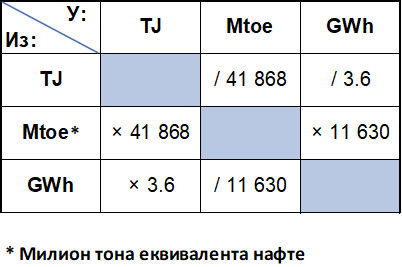 Биланс електричне енергије, 2018.                                                                   1) Укључена је и енергија која кружи у систему. / Energy which circulates in the system is included.                                                                   2) Индустрија, осим енергетског сектора и финалне потрошње у неенергетске сврхе. / Industry, excluding energy sector and final non-energy consumption.Balance of Electricity in 2018Биланс топлотне енергије, 2018. / Balance of Heat in 2018 1) Индустрија, осим енергетског сектора. / Industry, excluding energy sector.Биланс високо-пећног гаса, 2018. / Balance of Blast Furnace Gas in 2018 1) Индустрија, осим енергетског сектора. / Industry, excluding energy sector.Биланс угља, 2018.                                                                  1) Индустрија, осим енергетског сектора и финалне потрошње у неенергетске сврхе. / Industry, excluding energy sector and final non-energy consumption.Balance of Coal in 2018Биланс угља, 2018.         1) Индустрија, осим енергетског сектора и финалне потрошње у неенергетске сврхе. / Industry, excluding energy sector and final non-energy consumption.Balance of Coal in 2018Биланс нафте и деривата нафте, 2018. 1) Индустрија, осим енергетског сектора и финалне потрошње у неенергетске сврхе. / Industry, excluding energy sector and final non-energy consumption. Balance of Оil and Oil Derivates in 2018  Биланс нафте и деривата нафте, 2018. 1) Индустрија, осим енергетског сектора и финалне потрошње у неенергетске сврхе. / Industry, excluding energy sector and final non-energy consumption. Balance of Оil and Oil Derivates in 2018  Биланс природног гаса, 2018. / Balance of Natural Gas in 2018 1) Само производња сувог природног гаса. / Only the production of dry natural gas.2)  Индустрија, осим енергетског сектора и финалне потрошње  у неенергетске сврхе. / Industry, excluding energy sector and final non-energy consumption. Биланс геотермалне енергије, 2018. / Balance of Geothermal Energy in 2018 1) Индустрија, осим енергетског сектора. / Industry, excluding energy sector.Биланс дрвних горива, 2018. / Balance of Wood Fuels in 2018 1) Финална потрошња укупне биомасе преузета је од Министарства рударства и енергетике. / Final consumption of solid biomass is taken from Ministry of Mining and Energy.2) Индустрија, осим енергетског сектора. / Industry, excluding energy sector.Биланс дрвних горива, 2018. / Balance of Wood Fuels in 2018 1) Финална потрошња укупне биомасе преузета је од Министарства рударства и енергетике. / Final consumption of solid biomass is taken from Ministry of Mining and Energy.2) Индустрија, осим енергетског сектора. / Industry, excluding energy sector.Биланс биогаса, 2018. / Balance of Biogas in 2018  1) Индустрија, осим енергетског сектора. / Industry, excluding energy sector.Биланс индустријског отпада, 2018. / Balance of Industrial Waste in 2018 1) Индустрија, осим енергетског сектора. / Industry, excluding energy sector.Одсек за комуникацију и информисањеТел.: 011/24-01-284Имејл: stat@stat.gov.rsБиблиотекаТел.: 011/24-12-922, лок. 251Имејл: biblioteka@stat.gov.rsБрој страна: 33Тираж: 35Communication and Information sectionPhone: +38111 2401284Email: stat@stat.gov.rsLibraryPhone: +38111 2412922, ext. 251Email: biblioteka@stat.gov.rsNumber of pages: 33Circulation: 35 copies657Б И Л Т Е Н / BULLETIN657УВОДНЕ НАПОМЕНЕ 	5Методолошка објашњења 	5Извори података 	5Извештајне јединице статистике енергетике 	5Садржај редова у енергетском билансу 	6Објашњења за енергенте и облике енергије 	9Специфичности енергетских биланса 	12Фактори конверзије између различитих енергетских јединица 	14Биланс електричне енергије, 2018. 	16Биланс топлотне енергије, 2018. 	18Биланс високо-пећног гаса, 2018. 	19 Биланс угља, 2018. 	20Биланс нафте и деривата нафте, 2018. 	24Биланс природног гаса, 2018. 	28Биланс геотермалне енергије, 2018. 	29Биланс дрвних горива, 2018. 	30Биланс биогаса, 2018. 	32Биланс индустријског отпада, 2018. 	33INTRODUCTORY NOTES 	5Methodological explainations 	5Data sources 	5Reporting units of energy statistics 	5Contents of rows in energy balance sheet 	6Explainations of energy commodities 	9Special characteristics of energy balances 	12Conversion Equivalents between Units of Energy 	14Balance of Electricity in 2018 	16Balance of Heat in 2018 	18Balance of Blast Furnace Gas in 2018  	19Balance of Coal in 2018 	20Balance of Oil and Oil Derivates in 2018	24Balance of Natural Gas in 2018 	28Balance of Geothermal Energy in 2018 	29Balance of Wood Fuels in 2018 	30Balance of Biogas in 2018 	32Balance of Industrial Waste in 2018  	33Уводне напоменеЕнергетски биланси, 2018. садрже годишње податке о производњи, залихама, увозу, извозу, трансформацији и расподели електричне енергије, топлотне енергије, угља, нафте и деривата нафте, природног гаса, геотермалне енергије, огревног дрвета, дрвних брикета, дрвних пелета, дрвеног угља (ћумура) и биогаса у Републици Србији1) у 2018. години. За сваки енергент дати су подаци у природној јединици мере и у ТЈ (тераџулима).Методологија за израду енергетских биланса, дефинисање и груписање енергената и видова енергије, као и статистичка терминологија, усклађени су са стандардима Међународне агенције за енергију и Евростата. Биланси су састављени по принципима Евростатовог новог концепта структуре биланса, која је објављена крајем јануара 2019. године.Методолошка објашњења садрже информације у складу са израдом нових биланса и биће допуњавана. Сви енергетски биланси за 2018. годину урађени су као редовна статистичка истраживања.     Енергетски биланси су објављени на веб-сајту  Републичког завода за статистику и у бази података.Свака добронамерна сугестија упућена од стране корисника података биће са задовољством прихваћена.Методолошка објашњењаИзвори податакаПодаци неопходни за израду енергетских биланса добијају се из:Редовних статистичких истраживања статистике енергетике;Редовних статистичких истраживања:статистике спољне трговине, статистике саобраћаја,статистике грађевинарства.Извештајне јединице статистике енергетикеИзвештајне јединице за биланс електричне енергије су:1) ЈП „Електропривреда Србије“ (произвођачи електричне енергије: хидроелектране, термоелектране и термоелектране-топлане       ТЕ-ТО),  „ЕПС Снабдевање“ (соларне електране, ветроелектране...), енергане;2)    ЈП „Електромрежа Србије“, 3)   Оператор дистрибутивног система („ЕПС Дистри-   буција“).1) Без података за АП Косово и Метохија.Introductory notesEnergy Balances, 2018 contain annual data about production, stocks, import, export, transformation and distribution of electricity, heat energy, coal, oil and oil derivates, natural gas, geothermal energy, firewood, wood briquetts, wood pellets, charcoal and biogas in the Republic of Serbia1) in 2018. For each energent data are given in the natural unit of measure and in TJ (terajoules).Methodology for making of energy balances, defining and grouping of energents and types of energy, as well as statistical terminology, are harmonized with internationally established standards of International Energy Agency and Eurostat. Balance were constructed according to the principles of Eurostat's new concept of energy balance, which was published at the end of January 2019.Methodological explainations contain informations according to making of new balances and shall be supplemented.All energy balances which were created for 2018. are regular statistical surveys.Energy balances are  presented  on  the  website  of  the Sta-  tistical Office of the Republic of Serbia, and also in database.Every well-intentioned suggestion referred from data users will be accepted with pleasure. Methodological explainationsData sourcesData necessary for compilation of energy balances are provided from:Regular statistical surveys from the field of energy statistics;Regular statistical surveys of:Foreign trade,Transport,Construction.Reporting units of energy statisticsReporting units for Energy Balance of Electricity are:  Direction of Public Enterprise “Electric Power Industry of Serbia” (producers of electricity: hydro plants, thermal power plants and CHP), “Electric Power Industry of Serbia - Supply” (solar photovoltaic, wind turbines...), autoproducers; Serbian Transmission System,  Distribution System Operator (“Electric Power Industry of Serbia - Distribution”).1) Without data for AP Kosovo and Metohia. Introductory notesEnergy Balances, 2018 contain annual data about production, stocks, import, export, transformation and distribution of electricity, heat energy, coal, oil and oil derivates, natural gas, geothermal energy, firewood, wood briquetts, wood pellets, charcoal and biogas in the Republic of Serbia1) in 2018. For each energent data are given in the natural unit of measure and in TJ (terajoules).Methodology for making of energy balances, defining and grouping of energents and types of energy, as well as statistical terminology, are harmonized with internationally established standards of International Energy Agency and Eurostat. Balance were constructed according to the principles of Eurostat's new concept of energy balance, which was published at the end of January 2019.Methodological explainations contain informations according to making of new balances and shall be supplemented.All energy balances which were created for 2018. are regular statistical surveys.Energy balances are  presented  on  the  website  of  the Sta-  tistical Office of the Republic of Serbia, and also in database.Every well-intentioned suggestion referred from data users will be accepted with pleasure. Methodological explainationsData sourcesData necessary for compilation of energy balances are provided from:Regular statistical surveys from the field of energy statistics;Regular statistical surveys of:Foreign trade,Transport,Construction.Reporting units of energy statisticsReporting units for Energy Balance of Electricity are:  Direction of Public Enterprise “Electric Power Industry of Serbia” (producers of electricity: hydro plants, thermal power plants and CHP), “Electric Power Industry of Serbia - Supply” (solar photovoltaic, wind turbines...), autoproducers; Serbian Transmission System,  Distribution System Operator (“Electric Power Industry of Serbia - Distribution”).1) Without data for AP Kosovo and Metohia. Извештајне јединице за биланс топлотне енергије су:произвођачи топлотне енергије: термоелектране, ТЕ-ТО, енергане, топлане, ипредузећа за пренос и дистрибуцију топлотне енергије.Извештајне јединице за биланс угља су:произвођачи чврстих фосилних горива,произвођачи високо-пећног гаса, итрговци угљем.Извештајне јединице за биланс нафте и деривата нафте су:рафинерије нафте,петрохемија,фабрике мазива, итрговци нафтом и дериватима нафте.Извештајне јединице за биланс природног гаса су:произвођачи природног гаса,транспортери и дистрибутери природног гаса, итрговци природним гасом.Извештајне јединице за биланс геотермалне енергије су: бањe и„НИС А.Д.“ Нови Сад.Извештајне јединице за биланс дрвних горива су: произвођачи и трговци огревним дрветом, дрвним брикетима, дрвним пелетима и дрвеним угљем (ћумуром).Извештајне јединице за биланс биогаса су когенеративна (комбинована) постројења која производе биогас и троше га за производњу електричне енергије и топлоте.Садржај редова у енергетском билансуПримарна производња је облик енергије који није био подвргнут процесу конверзије или трансформације (угаљ, нафта, природни гас, биомаса, хидроелектрична енергија, геотермална енергија, енергија ветра и соларна енергија).Увоз, извоз обухвата количине које су прешле преко националне границе. Салдо залиха је разлика између залиха у првом дану у години (почетне залихе) и залиха у последњем дану у години (крајње залихе). Укупно расположива енергија израчунава се на следећи начин:     Производња примарне енергије + Увоз  – Извоз + Салдо залиха.Складишта за међународни бродски саобраћај обухватају количине испоручене за потребе међународне бродске пловидбе.Укупна домаћа потрошња израчунава се на следећи начин:   Производња примарне енергије + Увоз  – Извоз + Салдо залиха– Складишта за међународни бродски превоз.Mеђународни авио превоз је количина горива утрошена у међународном авио саобраћају.Укупно снабдевање енергијом представља количину енергије потребну да подмири домаћу потрошњу. Израчунава се као:   Производња примарне енергије + Увоз  – Извоз + Салдо залиха– Складишта за међународни бродски саобраћај– Међународни авио превоз.Утрошак за производњу енергије је утрошак горива као сировине за производњу енергије у хидроелектранама, ветроелектранама, соларним електранама, реверзибилним хидроелектранама,    термоелектранама, ТЕ-ТО, енерганама, топланама, рафинеријама, петрохемији, високим пећима, преради угља, ћумуранама и ретортама, код произвођача дрвних брикета и произвођача дрвних пелета.Размена обухвата размену међуфазних производа (фракције, дестилати), готових производа (хидроелек-трична енергија) и производа који се поново прерађују (примарни бензин, мазут, мазива).Размењени производи – производи рафинерије који су прекласификовани као рафинисана основна сировина за наредне процесе производње у рафинерији и не испоручују се финалној потрошњи.Интерна размена производа – прекласификација производа због промена у квалитету и спецификацији.Враћено из петрохемије – производи или полупроизводи враћени рафинерији из процеса петрохемијске индустрије.Производња енергије трансформацијом обухвата производњу трансформисаних облика енергије (термоелектрична енергија, топлотна енергија, деривати нафте, високо-пећни гас и дрвна горива, осим огревног дрвета).Размена обухвата размену међуфазних производа (фракције, дестилати), готових производа (хидроелек-трична енергија) и производа који се поново прерађују (примарни бензин, мазут, мазива).Размењени производи – производи рафинерије који су прекласификовани као рафинисана основна сировина за наредне процесе производње у рафинерији и не испоручују се финалној потрошњи.Интерна размена производа – прекласификација производа због промена у квалитету и спецификацији.Враћено из петрохемије – производи или полупроизводи враћени рафинерији из процеса петрохемијске индустрије.Сопствена потрошња у енергетском сектору обухвата енергију утрошену за рад у енергетском сектору.  Reporting units for Energy Balance of Heat are:producers of heat energy: thermal power plants, CHP, autoproducers, district heating plants, andenterprises for transmission and distribution of heat energy.Reporting units for Energy Balance of Coal are:producers of solid fossil fuels,producers of blast furnace gas, andmerchants of coal.Reporting units for Energy Balance of Oil and Oil Derivates are:petroleum refineries,petrochemical industry,factory of lubricants, andtraders of oil and oil derivates.Reporting units for Energy Balance of Natural Gas are:producers of natural gas,transporters and distributors of natural gas, and traders of natural gas.Reporting units for Energy Balance of Geothermal Energy are:spa and„NIS“-oil company.Reporting  units  for  Energy   Balance  of   Wood  Fuels are: producers and traders of firewood, wood briquetts, wood pellets and charcoal.Reporting units for Energy Balance of Biogas are autoproducers CHP plants which produce biogas and use biogas to generate electricity and heat.Contents of rows in energy balance sheetPrimary production is a type of energy which wasn’t changed with any transformation or conversion process (for example: coal, petroleum, natural gas, biomass, hydro energy, geothermal energy, wind energy and solar energy).Import, export include quantities that crossed the national border. Stock changes is a difference between stocks in the first day of the year (initial stocks) and stocks in the last day of the year (final stocks). Gross available energy is calculated in the following way:     Primary production+ Import– Export+ Stock changes.International meritime bunkers include quantities delivered for needs of international ships' traffic.Gross inland consumption is calculated in the following way:     Primary production+ Import– Export+ Stock changes– International meritime bunkers.Internationale aviation is quantities of fuels delivered to aircrafts for international aviation.Total energy supply represents the quantity of energy necessary to satisfy inland consumption. Calculated as:   Primary production+ Import– Export+ Stock changes– International meritime bunkers– International aviation.Transformation input is consumption of fuel as a raw material for generation of energy in hydro power plants,   wind turbines, solar photovoltaic, pumped storages, thermal power plants, CHP, autoproducers, district heating plants, refineries, petrohemical refinery; blast furnace plants, coal transformation, charcoal kilns and retorts, at producers of wood briquettes and producers of wood pellets.Exchanges and transfers, returns include interproduct transferes (destilates), final products (hidro energy) and recycled products (naphtha, fuel oil and lubricants).  Product Transferred – petroleum products which are reclassified as a feedstock for further processing in the refinery, without delivery to final consumers.Interproduct Transfers – quantities reclassified either because their specification has changed or because they are blended into another product.Backflow from Petrochemical Industry – products or semi-finished products which are returned to the refinery from process in the petrochemical industry.Transformation output  comprises  transformed energy production (thermoelectricity, heat, oil derivates, blast furnace gas and wood fuels, except firewood).Exchanges and transfers, returns include interproduct transferes (destilates), final products (hidro energy) and recycled products (naphtha, fuel oil and lubricants).  Product Transferred – petroleum products which are reclassified as a feedstock for further processing in the refinery, without delivery to final consumers.Interproduct Transfers – quantities reclassified either because their specification has changed or because they are blended into another product.Backflow from Petrochemical Industry – products or semi-finished products which are returned to the refinery from process in the petrochemical industry.Consumption in the energy sector comprises energy used for energy sector running.Губици обухватају губитке настале:за електричну енергију: при преносу и дистрибуцији,за топлотну енергију: при преносу и дистрибуцији,за чврста горива: при транспорту,за течна горива: при транспорту и дистрибуцији,за природни гас: при транспорту и дистрибуцији, за геотермалну енергију: у дистрибутивном систему, за дрвна горива: при транспорту. Енергија расположива за финалну потрошњу представља енергију намењену крајњим потрошачима. Финална потрошња за неенергетске сврхе обухвата финалну потрошњу расположиве енергије као сировине у технолошком процесу за производњу неенергетских производа, при чему се од укупног утрошка посебно приказује утрошак у хемијској индустрији.Финална потрошња за енергетске сврхе oбухвата финалну потрошњу расположиве енергије за енергетске сврхе у:индустрији (области 05–35, осим области 05, 06, 08.92, 19 и 35 KД 2010, која је у сагласности са NACE), грађевинарству (области 41–43 KД 2010, која је у сагласности са NACE), саобраћају (области 49–51 KД 2010, која је у сагласности са NACE) – сектор саобраћаја обухвата енергију која се користи у свим делатностима саобраћаја, без обзира на економски сектор у којем се та делатност одвија; друмски – обухвата потрошњу горива за возила на јавним друмовима,железнички,унутрашња пловидба,авио-саобраћај, ицевоводни транспорт;домаћинствима (сва домаћинства, укључујући „домаћинства са запосленим лицима“, области 97 и 98 KД 2010, која је у сагласности са NACE), пољопривреди (области 01, 02 и 03 KД 2010 која је у сагласности са NACE) и код осталих потрошача (сви остали потрошачи, нпр. школство, здравство, администрација итд.).Статистичка разлика је категорија која укључује збир необјашњених статистичких разлика између производње и потрошње за поједине енергенте.Објашњења за енергенте и облике енергијеЕлектрична енергија – Произведена у: хидроелек-транама, соларним електранама, ветроелектранама, термоелектранама, ТЕ-ТО и енерганама.Топлотна енергија – Произведена у топланама,  ТЕ-ТО, енерганама и термоелектранама. Носиоци топлоте2): топла вода до 1100С, врела вода преко 1100С и пара.Угаљ:Камени угаљ – неагломерисани угаљ чија је бруто калорична вредност (БКВ) већа од       или једнака 24000 kЈ/kg; обухвата три поткатегорије: угаљ за коксовање, антрацит и остали битуменозни угаљ;Суб-битуменозни угаљ – неагломерисани угаљ чија је БКВ већа од или једнака 20000 kЈ/kg и мања од 24000 kЈ/kg;Мрки угаљ и лигнит – неагломерисани угаљ чија је БКВ мања од 20000 kЈ/kg.Прерада угља:Брикет каменог угља – гориво добијено од каменог угља са додатком средстава за везивање;Брикет мрког угља и лигнита – гориво добијено од мрког угља или лигнита без додатка средстава за везивање. У билансу угља ова категорија обухвата и сушени лигнит;Катран од угља – катрани добијени од битуменозног угља и од мрког угља;Кокс – обухвата кокс (чврст производ добијен карбонизацијом угља на високој температури) и полукокс (чврст производ добијен карбонизацијом угља на ниској температури);Високо-пећни гас – производи се приликом сагоревања кокса у високим пећима у индустрији гвожђа и челика. Користи се делом као гориво, а делом у индустријском процесу.Нафта и деривати нафтеСирова нафта је минерална нафта природног порекла која се састоји из мешавине хидрокарбоната и нечистоћа, као што је сумпор. Течности природног гаса су течности или течни хидрокарбонати добијени из природног гаса или фабрички створеног гаса. Садрже етан, пропан, бутан   (нормални и изо-), (изо) пентан и пентан плус (понекад се назива природни бензин или фабрички кондензат). На основу сугестије Удружења нафтних компанија Србије, промењен је превод термина са енглеског језика.2) Reknagel: Heating and air conditioning, Construction book, Year 1987. Рафинисана основна сировина је прерађено гориво које се користи за даље процесе (течно гориво или вакуумирано гасовито гориво) без мешања. Уз помоћ даљих процеса биће претворено у једну или неколико компоненти и/или у крајњи производ. Ова дефиниција такође обухвата повраћај из петрохемије у рафинерије.Адитиви/оксиданти: Адитиви су нехидрокарбонске компоненте додате или помешане са производима како би промениле карактеристике горива (октан, цетан...).Остали угљоводоници: Синтетичка нафта која је добијена из катранског песка, уљаних шкриљаца итд., течности из укапљивања угљеника, производња течности претварањем природног гаса у бензин, водоник и емулзирана уља (нпр. Оримулсион). Није укључена производња нафтних шкриљаца. Рафинеријски гас укључује комбинацију некондензованог гаса који се састоји из хидрогена, метана, етана и олефила, добијеног током дестилације сирове нафте или при процесима рафинације производа горива (као што је крековање). Односи се и на гасове који су враћени из петрохемијске индустрије.Етан је природан и гасовит, правилне структуре хидрокарбонат добијен из природног гаса и  рафинеријске гасне паре.Течни нафтни гас (TНГ) јесте лак парафински хидрокарбонат добијен из рафинисаног процеса стабилизоване сирове нафте и природног гаса процесираног у фабрикама. Углавном се састоји из пропана и бутана или њихове комбинације. Такође може садржати пропилен, бутилен, изобутан и изобутилен. Нафта (примарни бензин) јесте улазна сировина за петрохемијску индустрију (нпр. за производњу етилена или ароматичних производа). Моторни бензин садржи мешавину лаких хидрокарбоната дестилованих између 35˚C и 215˚C. Користи се за моторе са системом паљења преко варница. Моторни бензин може укључивати додатке, оксиданте и октанска побољшања.Авионски бензин је моторни шпиритус специјално направљен за авионске купне моторе, са октанским  бројем који је најпогоднији за мотор са тачком мржњења  -60˚C и степеном дестилације уобичајено између 30˚C и 180˚C. Гориво за млазне моторе бензинског типа укључује све лаке хидрокарбонатске деривате који се користе у авионским турбинама, дестилизоване између 100˚C и 250˚C. Добија се мешaњем керозина и бензина или нафте.Гориво за млазне моторе керозинског типа (керозин) јесте дестилатор који се користи за авионске моторне турбине. Има исте дестилизаторске карактеристике између 150˚C и 300˚C (углавном не преко 250˚C) и тачку паљења као керозин. Дизел и гориво за ложење: Гас/дизел гориво је првенствено средње дестиловано, дестилација се обавља измађу 180˚C и 380˚C. Постоји неколико категорија у зависности од употребе: дизел за транспорт: за друмски саобраћај; гориво за ложење и остала гасна уља је благо гориво за грејање за индустријску и комерцијалну употребу;дизел за чамце и бродове и дизел за железнички транспорт; други гасови, укључујући тешке гасове чија је дестилација између 380˚C и 540˚C и који се користе као сировине у петрохемијској индустрији.Уље за ложење (мазут) обухвата сва резидуална (тешка) ложива уља (укључујући она добијена мешањем). Тачка паљења је увек изнад 50˚С, а  густина је увек преко 0,90 kg/l.Низак садржај сумпора: тешко гориво са садржајем сумпора нижим од 1%;Висок садржај сумпора: тешко гориво са садржајем сумпора од 1% или више.Специјални бензин (шпиритус) обухвата бели и индустријски шпиритус, они су дефинисани као средње рефинирани дестилатори, са рангом дестилације као нафта/керозин. Дели се на:Индустријски шпиритус – лако гориво дестиловано између 30˚С и 200˚С. Постоји седам или осам врста индустријског шпиритуса, у зависности од њиховог положаја у мерном опсегу дестилације. Врсте су дефинисане у складу са температурном разликом између 5% јачине и 90% јачине тачака дестилације (тачка дестилације није виша од 60°C);Бели шпиритус – индустријски шпиритус са темпе-    ратуром паљења изнад 30˚С. Мерни опсег дестилације белог шпиритуса је од 135˚С до 200˚С. Масти и мазива су угљоводоници добијени из дестилованих нуспроизвода. Користе се како би редуковали трење између површина. Ова категорија обухвата завршене степене лубрикантског уља, од уља за покретање до цилиндарског уља. Користе се за подмазивање, моторна уља и све врсте сировина за мазива уља.Битумен је чврст, получврст или лепљив хидрокарбонат са колоидном структуром, браон-црне боје, добијен као остатак при дестилацији сирове нафте, вакуумском дестилацијом остатака нафте из атмосферске дестилације. Битумен је познат као асфалт и првенствено се користи за изградњу путева и за кровни материјал.Парафински восак је засићен алифатични хидрокарбонат. Овај восак је остатак извучен када се из мазива издваја смола. Он има кристалну структуру. Његове главне карактеристике су следеће: безбојан, без мириса и прозрачан са тачком топљења преко 45˚C.Нафтни кокс је нуспроизвод црне боје добијен крековањем и карбонизацијом остатака сировина, остатака вакуумске дестилације, катрана и смоле. Углавном се састоји од угљеника (90–95%) и има низак садржај пепела. Користи се у коксарама као сировина у индустрији челика, у сврху грејања и за производњу електрода и хемијских производа. Остали нафтни производи: Сви производи који нису изричито поменути у претходном тексту, нпр. катран и сумпор. Ова категорија такође укључује ароматике (нпр. БТX или бензен, толумен и ксилен) и олефине (нпр. пропилен) произведене без рафинације.Геотермална енергијаГеотермална енергија је ослобођена енергија у виду топлоте која се емитује из земљине коре, у облику вреле воде или паре. Специфичности енергетских билансаЕнергетски биланс електричне енергијеПроизводњом хидроелектричне енергије обухваћена је и производња у реверзибилним хидроелектранама.Подаци о електричној енергији која је прешла преко националне границе преузимају се од ЈП „Електромрежа Србије“.Сопствена потрошња обухвата и губитке електричне енергије до прага преноса.Све позиције Финалне потрошње за енергетске сврхе представљају процену ЈП „Електропривреда Србије“ (осим податка за домаћинства који није процена). Подаци су изражени у GWh са три децимална места.Енергетски биланс топлотне енергије   Већина произвођача топлотне енергије, услед тога што не поседују уређаје за мерење произведене и предате топлотне енергије, уложили су напор и извршили стручну процену тражених података у нашим упитницима. Обухваћене су оне енергане које произведену топлоту не троше само за себе, већ и део те произведене количине дају другима.Енергетски биланс угља   Позиције Финалне потрошње за енергетске сврхе  представљају процену урађену на основу података који су добијени спровођењем статистичких истраживања статистике енергетике, спољне трговине, саобраћаја  и грађевинарства.Енергетски биланс нафте и деривата нафте Представља збир енергетских биланса свих примарних и секундарних нафтних производа.Целокупна производња сирове нафте обухвата производњу унутар националних граница и off-shore компаније.Салдом залиха нису обухваћене залихе код малопродајних предузећа, домаћинстава, школства, здравства и администрације.Статистичка разлика  –  до статистичке разлике у билансу нафте и деривата нафте долази због:одступања у оквиру стандардом дозвољених опсега упоредивости вредности густине;могућих одступања у мерама код производа који су међупроцесна сировина, а налазе се у комерцијалним резервоарима;производа који имају изузетно велики број различитих облика паковања и облика продаје, те су могуће грешке у самој евиденцији. У делу Енергетског биланса Производња енергије трансформацијом, позицијом Остали/Оther обухваћена је производња мазива ван рафинерија.Финална потрошња укључује процену произвођача и већих трговаца дериватима нафте и природним гасом.У оквиру Финалне потрошње саобраћаја није обухваћена потрошња горива за возила ван јавних путева, већ је та потрошња приказана у оквиру делатности где се гориво троши.Утрошак горива у авио-превозу не обухвата гориво које авиони танкују ван националних граница.Потрошња горива за рибарске бродове приказује се у оквиру пољопривреде.Према новој шеми концепта енергетског биланса, статистичка разлика улази у сумарну позицију Енергија расположива за финалну потрошњу, што може изазвати негативне вредности у тој позицији.Енергетски биланс природног гасаStm³ је стандардни метар кубни природног гаса на температури 15˚С и 1013,25 милибара притиска и доње топлотне моћи Hd=33338 kJ/m3. Енергетски биланс природног гаса у ТЈ дат је у бруто калоричној вредности (БКВ).До 2011. године биланс природног гаса је обухватао суви и влажни  гас. Од  2011. године  биланс  природног гаса обухвата само суви гас.Енергетски биланс геотермалне енергијеУ билансу геотермалне енергије обухватамо само  топлоту која се директно користи за грејање.Енергетски биланс дрвних гориваУ билансу дрвних горива финална потрошња укупне биомасе преузета je од Министарства рударства и енергетике. Захваљујемо се свима који су са пуно добре воље и ентузијазма помогли у изради енергетских биланса.Losses include losses occurred:for electricity: at transfer and distribution,for heat energy: at transfer and distribution,for solid fossil fuels: at transport,for liquid fuels: at transport and distribution,for natural gas: at transport and distribution,for geothermal energy: in distribution system, for wood fuels: at transport.Energy available for final consumption presents energy intended for end users. Final non-energy consumption comprises final energy consumption as raw material for production of non-energy products in technological process, while consumption in chemical industry is separate illustrated from total consumption.Final energy consumption comprises final consumption of available energy in:industry (Division 05−35, except the fields 05, 06, 08.92, 19, and 35 оf Classification of Activities CA (2010), harmonized with NACE), construction (Division 41−43 of CA (2010), harmonized with NACE), transport (Division from 49−51 of CA (2010), harmonized with NACE) – transport sector includes energy used in all transport activities irrespective of the economic sector in which the activity occurs; transport sector – road (quantities used in road vehicles includes fuel used for road vehicles on highways),transport sector - rail,transport sector - domestic navigation,transport sector - aviation, andtransport sector - pipeline transport; households (all households, including ’’households with employed persons’’, Division 97 and 98 of CA (2010), harmonized with NACE), agriculture (Division 01, 02 and 03 of CA (2010), harmonized with NACE),  and at other users (commercial and public services and activities which are not included elsewhere).Statistical difference is a category that includes sum of unexplained statistical differences between production and consumption for certain energents.Explainations of energy commoditiesElectricity – Generated in: hydro electric power stations, solar photovoltaic, wind turbines, thermal power plants, CHP and autoproducers. Heat energy – Generated in district heating plants, CHP, autoproducers and thermal power plants. Carriers of heat2): hot water to 1100C, boiling water over 1100C and steam.Coal:Hard Coal – refers to non-agglomeration coal of gross calorifical value (GCV) greater than оr equal to 24000 kJ/kg; comprises: coking coal, anthracite and other bituminous coal;Sub-Bituminous Coal – refers to non-agglomeration coal with a GCV greater than оr equal to 20000 kJ/kg and less than 24000 kJ/kg;Brown Coal/Lignite – non-agglomeration coal with a GCV less than 20000 kJ/kg.Processing of coal:Patent Fuel – a composition fuel manufactured from hard coal with the addition of binding agents;BKB – a composition fuel manufactured from lignite/brown coal without the addition of binding agents. This category includes dried lignite;Coal Tar – tar from bituminous coal and brown coal;Coke – this fuel includes coke oven coke (solid product obtained from carbonization of coal at high temperature) and semi-coke (solid product obtained from carbonization of coal at low temperature); Blast Furnace Gas – produced during the combustion of coke in blast furnaces in the iron and steel industry. It is used as a fuel or in steel industry process.Oil and Oil DerivatesCrude Oil: Crude Oil is a mineral oil of natural origin comprising a mixture of hydrocarbons and associated impurities, such as sulphur. Natural Gas Liquids (NGL): Natural Gas Liquids are liquid or liquefied hydrocarbons recovered from natural gas in separation facilities or gas processing plants. Natural gas liquids include ethane, propane, butane (normal and iso-), (iso)pentane and pentanes plus (sometimes referred to as natural gasoline or plant condensate). Based on the suggestion of the Association of Oil Companies of Serbia, English translation of this term is changed.2) Reknagel: Heating and air conditioning, Construction book, Year 1987Refinery Feedstocks: A Refinery Feedstock is a processed oil destined for further processing (e.g. straight run fuel oil or vacuum gas oil) excluding blending. With further processing it will be transformed into one or more components and/or finished products. This definition also covers returns from the petrohemical industry to the refining industry.Additives/oxygenates: Additives are non-hydrocarbon compounds added to or blended with a products to modify fuel properties (octane, cetane...).Other Hydro-carbons: Synthetic crude oil from tar sands, shale oil, etc., liquids from coal liquefaction, output of liquids from natural gas conversion into gasoline, hydrogen and emulsified oils (e.g. Orimulsion).Refinery Gas: Refinery Gas includes a mixture of non-condensable gases mainly consisting of hydrogen, methane, ethane and olefins obtained during distillation of crude oil or treatment of oil products (e.g. cracking) in refineries. This also includes gases which are returned from the petrochemical industry.Еthane: A naturally gaseous straight-chain hydrocarbon extracted from natural gas and refinery gas steams.Liquefied Petroleum Gases (LPG): LPG are light paraffinic hydrocarbons derived from the refinery processes, crude oil stabilisation and natural gas processing plants. They consist mainly of propane and butane or combination of the two. They can also include propylene, butylene, isobutene and isobutylene.Naphtha: Naphtha is an input destined for the petrochemical industry (e.g. for the production of ethylene or aromatic products). Motor Gasoline: Motor Gasoline consists of a mixture of light hydrocarbons distilling between 35°C and 215°C. It is used as a fuel for land-based spark ignition engines. Motor gasoline may includes additives, oxygenates and octane enhancers.Aviation Gasoline: This is motor spirit prepared especially for aviation piston engines, with an octane number suited to the engine, a freezing point of -60°C and a distillation range usually within the limits of 30°C and 180°C.Gasoline Type Jet Fuel: This includes all light hydrocarbon oils for use in aviation turbine units, distilling between 100˚C and 250˚C. It is obtained by blending kerosenes and gasoline or naphtha.Kerosene Type Jet Fuel: This is a distillate used for aviation turbine power units. It has the same distillation characteristics between 150°C and 300°C (generally not above 250°C) and flash point as kerosene.Gas/Diesel Oil (distillate fuel oil): Gas/Diesel Oil is primarily a medium distillate distilling between 180°C and 380°C. Several grades are available depending on uses:transport diesel: for road transport;heating and other gas oil: light heating oil for industrial and commercial uses;marine diesel and diesel used in rail traffic;other gas oil, including heavy gas oils which distil between 380°C and 540°C and which are used as petrochemical feedstocks.Fuel Oil: This covers all residual (heavy) fuel oils (including those obtained by blending). The flash point is always above 50°C and density is always more than 0,90 kg/l.Low sulphur content: heavy fuel oil with sulphur content lower than 1%;High sulphur content: heavy fuel oil with sulphur content of 1% or higher.White Spirit and Specific boiling point (SBP) spirits: White spirit and SBP are defined as refined distillate intermediates with a distillation in the naphtha/kerosene range. They are subdivided as:industrial spirit (SBP): Light oils distilling between 30°C and 200°C. There are seven or eight grades of industrial spirit, depending on the position of the cut in the distillation range. The grades are defined according to the temperature difference between the 5% volume and 90% volume distillation points (which is not more than 60°C);white spirit: Industrial spirit with a flash point above 30°C. The distillation range of white spirit is 135°C to 200°C.Lubricants: Hydrocarbons produced from distillate by-products. They are used to reduce friction between bearing surfaces. This category includes all finished grades of lubricating oil, from spindle oil to cylinder oil, and those used in greases, including motor oils and all grades of lubricating oil base stocks.Bitumen: Bitumen is a solid, semi-solid or viscous hydrocarbon with a colloidal structure, being brown to black in colour, obtained as a residue in the distillation of crude oil, by vacuum distillation of oil residues from atmospheric distillation. Bitumen is often referred to as asphalt and is primarily used for construction of roads and for roofing material. Paraffin Waxes: These are saturated aliphatic hydrocarbons. These waxes are residues extracted when dewaxing lubricant oils. They have a crystalline structure. Their main characteristics are as follows: they are colourless, odourless and translucent, with a melting point above 45°C.Petroleum Coke: Petroleum Coke is a black solid by-product, obtained mainly by cracking and carbonising petroleum-derived feedstock, vacuum bottoms, tar and pitches. It consists mainly of carbon (90%–95%) and has a low ash content. It is used as a feedstock in coke ovens for the steel industry, for heating purposes, for electrode manufacture and for production of chemicals.Other Oil Derivates: All products not specifically mentioned above, for example tar and sulphur. This category also includes aromatics (e.g. BTX or benzene, toluene and xylene) and olefins (e.g. propylene) produced without refinings.Geothermal EnergyGeothermal Energy refers use heat energy from earth’s crust, like a hot water or steam.Special characteristics of energy balancesEnergy Balance of Electricity Production of hydroelectric energy also includes production in reversible hydro power plants.Data on electricity that crossed the national border are provided by Serbian Transmission System.Own use of electricity contains losses in transformers which are considered as integral parts of the plants.All positions of Final energy consumption present estimation of Public Enterprise “Electric Power Industry of Serbia” (except data for households which is not estimated). Data are expressed in GWh and rounded to 3 decimal places.Energy Balance of Heat Most of the heat producers, because they don’t possess devices for metering of generated and delivered heat energy, put lot of effort and they made an expert estimation of data required in our questionnaires. Autoproducers include the firms which don’t produce heat only for their own consumption, but they also give a part of heat to others.Energy Balance of Coal All positions of Final energy consumption are estimations made by data received from statistical researches for energy, foreign trade, transport and construction.Energy Balance of Oil and Oil DerivatesEnergy Balance of Oil and Oil Derivates is a sum of energy balances of all primary and secondary oil products.All production of crude oil includes production within national boundaries and off-shore production. Stock changes don’t include retailers enterprises, households, commercial and public services and activities which are not included elsewhere.Statistical difference – in the Balance of Oil and Oil Derivates is appeared because of the next reasons:the standard deviation within the permissible ranges of comparability of density values;possible variations in the measurements of the products that are interprocess raw materials, and they are in the commercial tanks;products that have a very large number of different forms of packaging and form of sale, and any errors in the evidence are possible.In part of the Energy Balance, Transformation output, position Other covers lubricants except refineries. Final consumption includes estimation by producers and wholesalers of oil derivates and natural gas.Final consumption in Transport doesn’t include fuel consumption for vehicle out of (except) public road. This consumption is presented within activity where this fuel is used.Fuel consumption in air transport doesn't include fuel which airplanes pour across national borders.Fuel consumption for fishing boats is shown within Agriculture.According to the new energy balance concept scheme, a statistical difference enters to the summary position Energy available for final consumption, which can cause negative values in that position.Energy Balance of Natural Gas Stm³ is standard cubic meter of natural gas at a temperature of 15˚С and 1013,25 mbar pressure and lower calorific Hd=33338 kJ/m3. Energy Balance of Natural Gas in TJ is given in gross calorifical value (GCV). Until 2011, the Balance of Natural Gas included dry and wet gas. Since 2011 Balance of Natural Gas includes only dry gas.Energy Balance of Geothermal Energy Energy Balance og Geothermal Energy covers only the heat which is used for heating.Energy Balance of Wood FuelsIn Energy Balance of Wood Fuels final consumption of solid biomass is taken from Мinistry of Mining and Energy. We thank all who with plenty of goodwill and enthusiasm have helped in making of energy balances.Јединица мереЈединица мереUnits of measureUnits of measure       TJ= Tераџул      TJ= Тerajoule    Gcal= Гигакалорија   Gcal= Gigacalorie    Mtoe= Милион тона еквивалентa нафте   Mtoe= Million tonnes of oil equivalent   GWh= Гигават час  GWh= Gigawatt-hour         t= Тона          t= Tonne ЗнациЗнациSignsSigns-нема појаве-no occurence of event...не располаже се податком...data not available0податак је мањи од 0,5 дате јединице мере0value less than 0,5 of the unitof measure1)напомена1)footnoteСоларна фотонапонска енергија                   Solar photovoltaicЕнергија ветра Wind EnergyХидроенергија Hydro EnergyЕлектрична енергија (укупно) Electricity (total)GWhGWhGWhGWhПримарна производња енергије13.040150.41811393.163 -Увоз - - -6400.007Извоз - - -6283.513Салдо залиха - - - -Укупно расположива енергија13.040150.41811393.163116.494Складишта за међународни бродски саобраћај - - - -Укупна домаћа потрошња13.040150.41811393.163116.494Међународни авио превоз - - - -Укупно снабдевање енергијом13.040150.41811393.163116.494Утрошак за производњу енергије13.040150.41811393.1631064.938Хидроелектране  - -11393.163 -Ветроелектране  -150.418 - -Соларне електране 13.040 - - -Пумпање-реверзибилне хидроелектране  - - -1064.938Термоелектране  - - - -Термоелектране-топлане (ТЕ-ТО)  - - - -Енергане  - - - -Топлане  - - - -Екстракција нафте и гаса  - - - -Рафинерије  - - - -Петрохемија  - - - -Размењени производи  - - - -Интерна размена производа  - - - -Враћено из петрохемије  - - - -Висока пећ  - - - -Рудници угља  - - - -Прерада угља  - - - -Ћумуране и реторте  - - - -Произвођачи дрвних пелета - - - -Произвођачи дрвних брикета  - - - -Остали  - - - -Производња енергије трансформацијом - - -37425.744Хидроелектране  - - -11393.163Ветроелектране   - - -150.418Соларне електране  - - -13.040Термоелектране  - - -24975.316Термоелектране-топлане (ТЕ-ТО)  - - -350.999Енергане  - - -542.808Топлане - - - -Екстракција нафте и гаса  - - - -Рафинерије  - - - -Размењени производи  - - - -Интерна размена производа  - - - -Враћено из петрохемије  - - - -Петрохемија  - - - -Висока пећ  - - - -Рудници угља  - - - -Прерада угља  - - - -Ћумуране и реторте  - - - -Произвођачи дрвних пелета  - - - -Произвођачи дрвних брикета  - - - -Остали  - - - -Сопствена потрошња у енергетском сектору1)  -  -  -3896.296Хидроелектране  - - -85.918Термоелектране  - - -2466.128Термоелектране-топлане (ТЕ-ТО)  - - -50.506Енергане  - - -39.785Топлане  - - -170.975Екстракција нафте и гаса  - - -89.083Рафинерије  - - -261.010Петрохемија  - - - -Висока пећ   - - - -Рудници угља  - - -602.734Прерада угља  - - -39.685Ћумуране и реторте  - - - -Произвођачи дрвних пелета  - - - -Произвођачи дрвних брикета   - - - -Остали  - - -90.472Губици - - -4532.353Eнергија расположива за финалну потрошњу - - -28048.651Финална потрошња за неенергетске сврхе - - - -     од тога за хемијску индустрију - - - -Финална потрошња за енергетске сврхе - - -28048.651     Индустрија2) - - -8396.180     Грађевинарство - - -339.100     Саобраћај - - -374.684     Домаћинства - - -13414.571     Пољопривреда - - -340.947     Остали потрошачи - - -5183.169Статистичка разлика  - - - -Соларна фотонапонска енергија                   Solar photovoltaicЕнергија ветра Wind EnergyХидроенергија Hydro EnergyЕлектрична енергија (укупно) Electricity (total)ТЈТЈТЈТЈ4754241015 -Primary production - - -23040Import - - -22621Export - - - -Stock changes4754241015419Gross available energy - - - -International maritime bunkers4754241015419Gross inland consumption - - - -International aviation4754241015419Total energy supply47542410153834Transformation input - -41015 -Hydro power plants -542 - -Wind turbines47 - - -Solar photovoltaic - - -3834Used for Pump storage - - - -Thermal power plants  - - - -CHP - - - -Autoproducers - - - -District heating plants - - - -Oil and gas extraction - - - -Refineries - - - -Petrochemical refinery - - - -Products transferred - - - -Interproduct transfers  - - - -Returns from petrochemical industry  - - - -Blast Furnace plants - - - -Coal mines - - - -Coal transformation - - - -Charcoal kilns and retorts  - - - -Producers of wood pellets - - - -Producers of wood briquettes - - - -Other - - -134733Transformation output - - -41015Hydro power plants - - -542Wind turbines - - -47Solar photovoltaic - - -89911Thermal power plants  - - -1264CHP - - -1954Autoproducers - - - -District heating plants - - - -Oil and gas extraction - - - -Refineries - - - -Products transferred - - - -Interproduct transfers  - - - -Returns from petrochemical industry  - - - -Petrochemical refinery - - - -Blast Furnace plants - - - -Coal mines - - - -Coal transformation - - - -Charcoal kilns and retorts - - - -Producers of wood pellets - - - -Producers of wood briquettes - - - -Other  -  -  -14027Consumption in the energy sector1)   - - -309Hydro power plants  - - -8878Thermal power plants  - - -182CHP - - -143Autoproducers - - -615District heating plants - - -321Oil and gas extraction - - -940Refineries - - - -Petrochemical refinery - - - -Blast furnace plants - - -2170Coal mines - - -143Coal transformation - - - -Charcoal kilns and retorts - - - -Producers of wood pellets - - - -Producers of wood briquettes - - -326Other - - -16316Losses - - -100975Energy available for final consumption - - - -Final Non-Energy consumption - - - -     of which for the chemical industry - - -100975Final Energy consumption - - -30226     Industry2)           - - -1221     Construction - - -1349     Transport - - -48292     Households - - -1227     Agriculture - - -18660     Other users - - - -Statistical differenceТоплотна енергија                   HeatTJПримарна производња енергије / Primary production -Увоз / Import -Извоз / Export -Салдо залиха / Stock changes -Укупно расположива енергија / Gross available energy -Складишта за међународни бродски саобраћај / International maritime bunkers -Укупна домаћа потрошња / Gross inland consumption -Међународни авио превоз / International aviation -Укупно снабдевање енергијом / Total energy supply -Утрошак за производњу енергије / Transformation input -Хидроелектране / Hydro power plants -Ветроелектране / Wind turbines -Соларне електране / Solar photovoltaic -Пумпање-реверзибилне хидроелектране / Used for Pump storage -Термоелектране / Thermal power plants  -Термоелектране-топлане (ТЕ-ТО) / CHP -Енергане / Autoproducers -Топлане / District heating plants -Екстракција нафте и гаса / Oil and gas extraction -Рафинерије / Refineries -Петрохемија / Petrochemical refinery -Размењени производи / Products transferred -Интерна размена производа / Interproduct transfers  -Враћено из петрохемије / Returns from petrochemical industry  -Висока пећ / Blast Furnace plants -Рудници угља / Coal mines -Прерада угља / Coal transformation -Ћумуране и реторте / Charcoal kilns and retorts  -Произвођачи дрвних пелета / Producers of wood pellets -Произвођачи дрвних брикета / Producers of wood briquettes -Остали / Other -Производња енергије трансформацијом / Transformation output36177Хидроелектране / Hydro power plants -Ветроелектране / Wind turbines -Соларне електране / Solar photovoltaic -Термоелектране / Thermal power plants 2254Термоелектране-топлане (ТЕ-ТО) / CHP1639Енергане / Autoproducers11062Топлане / District heating plants21222Екстракција нафте и гаса / Oil and gas extraction -Рафинерије / Refineries -Размењени производи / Products transferred -Интерна размена производа / Interproduct transfers  -Враћено из петрохемије / Returns from petrochemical industry  -Петрохемија / Petrochemical refinery -Висока пећ / Blast Furnace plants -Рудници угља / Coal mines -Прерада угља / Coal transformation -Ћумуране и реторте / Charcoal kilns and retorts -Произвођачи дрвних пелета / Producers of wood pellets -Произвођачи дрвних брикета / Producers of wood briquettes -Остали / Other -Сопствена потрошња у енергетском сектору / Consumption in the energy sector   2156Хидроелектране / Hydro power plants  -Термоелектране / Thermal power plants  -Термоелектране-топлане (ТЕ-ТО) / CHP3Енергане / Autoproducers -Топлане / District heating plants1512Екстракција нафте и гаса / Oil and gas extraction -Рафинерије / Refineries -Петрохемија / Petrochemical refinery -Висока пећ / Blast furnace plants -Рудници угља / Coal mines -Прерада угља / Coal transformation641Ћумуране и реторте / Charcoal kilns and retorts -Произвођачи дрвних пелета / Producers of wood pellets -Произвођачи дрвних брикета / Producers of wood briquettes -Остали / Other -Губици / Losses3104Eнергија расположива за финалну потрошњу / Energy available for final consumption30917Финална потрошња за неенергетске сврхе / Final Non-Energy consumption -     од тога за хемијску индустрију / of which for the chemical industry -Финална потрошња за енергетске сврхе / Final Energy consumption30917     Индустрија1) / Industry1)          8899     Грађевинарство / Construction -     Саобраћај / Transport -     Домаћинства / Households16933     Пољопривреда / Agriculture -     Остали потрошачи / Other users5085Статистичка разлика / Statistical difference -Високо-пећни гас                                        Blast Furnace GasВисоко-пећни гас                                        Blast Furnace Gas000 m3TJПримарна производња енергије / Primary production--Увоз / Import--Извоз / Export--Салдо залиха / Stock changes--Укупно расположива енергија / Gross available energy--Складишта за међународни бродски саобраћај / International maritime bunkers--Укупна домаћа потрошња / Gross inland consumption--Међународни авио превоз / International aviation--Укупно снабдевање енергијом / Total energy supply--Утрошак за производњу енергије / Transformation input11299974760Хидроелектране / Hydro power plants--Ветроелектране / Wind turbines--Соларне електране / Solar photovoltaic--Пумпање-реверзибилне хидроелектране / Used for Pump storage--Термоелектране / Thermal power plants --Термоелектране-топлане (ТЕ-ТО) / CHP--Енергане / Autoproducers11299974760Топлане / District heating plants--Екстракција нафте и гаса / Oil and gas extraction--Рафинерије / Refineries--Петрохемија / Petrochemical refinery--Размењени производи / Products transferred--Интерна размена производа / Interproduct transfers --Враћено из петрохемије / Returns from petrochemical industry --Висока пећ / Blast Furnace plants--Рудници угља / Coal mines--Прерада угља / Coal transformation--Ћумуране и реторте / Charcoal kilns and retorts --Произвођачи дрвних пелета / Producers of wood pellets--Произвођачи дрвних брикета / Producers of wood briquettes--Остали / Other--Производња енергије трансформацијом / Transformation output291563812281Хидроелектране / Hydro power plants--Ветроелектране / Wind turbines--Соларне електране / Solar photovoltaic--Термоелектране / Thermal power plants --Термоелектране-топлане (ТЕ-ТО) / CHP--Енергане / Autoproducers--Топлане / District heating plants--Екстракција нафте и гаса / Oil and gas extraction--Рафинерије / Refineries--Размењени производи / Products transferred--Интерна размена производа / Interproduct transfers --Враћено из петрохемије / Returns from petrochemical industry --Петрохемија / Petrochemical refinery--Висока пећ / Blast Furnace plants291563812281Рудници угља / Coal mines--Прерада угља / Coal transformation--Ћумуране и реторте / Charcoal kilns and retorts--Произвођачи дрвних пелета / Producers of wood pellets--Произвођачи дрвних брикета / Producers of wood briquettes--Остали / Other--Сопствена потрошња у енергетском сектору / Consumption in the energy sector   9913794176Хидроелектране / Hydro power plants --Термоелектране / Thermal power plants --Термоелектране-топлане (ТЕ-ТО) / CHP--Енергане / Autoproducers--Топлане / District heating plants--Екстракција нафте и гаса / Oil and gas extraction--Рафинерије / Refineries--Петрохемија / Petrochemical refinery--Висока пећ / Blast furnace plants9913794176Рудници угља / Coal mines--Прерада угља / Coal transformation--Ћумуране и реторте / Charcoal kilns and retorts--Произвођачи дрвних пелета / Producers of wood pellets--Произвођачи дрвних брикета / Producers of wood briquettes--Остали / Other--Губици / Losses6045792546Eнергија расположива за финалну потрошњу / Energy available for final consumption189683799Финална потрошња за неенергетске сврхе / Final Non-Energy consumption--     од тога за хемијску индустрију / of which for the chemical industry--Финална потрошња за енергетске сврхе / Final Energy consumption189683799     Индустрија1) / Industry1)          189683799     Грађевинарство / Construction--     Саобраћај / Transport--     Домаћинства / Households--     Пољопривреда / Agriculture--     Остали потрошачи / Other users--Статистичка разлика / Statistical difference-- Антрацит     AnthraciteОстали битуменозни угаљ              Other Bituminous Coal Суб-битуменозни угаљ, мрки угаљ и лигнит                  Sub-bituminous Coal, Brown Coal and Lignite Брикет каменог угља                        Patent fuelttttПримарна производња енергије - -37648957 -Увоз25102235166368973 -Извоз - -79652 -Салдо залиха5961229559778 -Укупно расположива енергија2569823639538498056 -Складишта за међународни бродски саобраћај - - - -Укупна домаћа потрошња2569823639538498056 -Међународни авио превоз - - - -Укупно снабдевање енергијом2569823639538498056 -Утрошак за производњу енергије -9489337713073 -Хидроелектране  - - - -Ветроелектране  - - - -Соларне електране  - - - -Пумпање-реверзибилне хидроелектране  - - - -Термоелектране  - -36517020 -Термоелектране-топлане (ТЕ-ТО)  - - - -Енергане  -19243436 -Топлане  - -173429 -Екстракција нафте и гаса  - - - -Рафинерије  - - - -Петрохемија  - - - -Размењени производи  - - - -Интерна размена производа  - - - -Враћено из петрохемије  - - - -Висока пећ  -94874 - -Рудници угља  - - - -Прерада угља  - -779188 -Ћумуране и реторте  - - - -Произвођачи дрвних пелета - - - -Произвођачи дрвних брикета  - - - -Остали  - - - -Производња енергије трансформацијом - - - -Хидроелектране  - - - -Ветроелектране   - - - -Соларне електране  - - - -Термоелектране  - - - -Термоелектране-топлане (ТЕ-ТО)  - - - -Енергане  - - - -Топлане - - - -Екстракција нафте и гаса  - - - -Рафинерије  - - - -Размењени производи  - - - -Интерна размена производа  - - - -Враћено из петрохемије  - - - -Петрохемија  - - - -Висока пећ  - - - -Рудници угља  - - - -Прерада угља  - - - -Ћумуране и реторте  - - - -Произвођачи дрвних пелета  - - - -Произвођачи дрвних брикета  - - - -Остали  - - - -Сопствена потрошња у енергетском сектору  - - - -Хидроелектране  - - - -Термоелектране  - - - -Термоелектране-топлане (ТЕ-ТО)  - - - -Енергане  - - - -Топлане  - - - -Екстракција нафте и гаса  - - - -Рафинерије  - - - -Петрохемија  - - - -Висока пећ   - - - -Рудници угља  - - - -Прерада угља  - - - -Ћумуране и реторте  - - - -Произвођачи дрвних пелета  - - - -Произвођачи дрвних брикета   - - - -Остали  - - - -Губици9 -482 -Eнергија расположива за финалну потрошњу25689141502784501 -Финална потрошња за неенергетске сврхе26 -15855 -     од тога за хемијску индустрију - - - -Финална потрошња за енергетске сврхе25663141502768646 -     Индустрија1)25663141502339469 -     Грађевинарство - -2524 -     Саобраћај - --  -     Домаћинства - -299130 -     Пољопривреда - -167 -     Остали потрошачи - -127356 -Статистичка разлика  - - - -Брикет мрког угља и лигнита, сушени лигнит                          BKBКатран од угља            Coal TarКокс                           Coke Oven Cokettt - - -Primary production22884774455Import2408 -152Export14794 -63868Stock changes146744838171Gross available energy - - -International maritime bunkers146744838171Gross inland consumption - - -International aviation146744838171Total energy supply44589 -792311Transformation input - - -Hydro power plants - - -Wind turbines - - -Solar photovoltaic - - -Used for Pump storage - - -Thermal power plants  - - -CHP36529 - -Autoproducers8060 - -District heating plants - - -Oil and gas extraction - - -Refineries - - -Petrochemical refinery - - -Products transferred - - -Interproduct transfers  - - -Returns from petrochemical industry  - -792311Blast Furnace plants - - -Coal mines - - -Coal transformation - - -Charcoal kilns and retorts  - - -Producers of wood pellets - - -Producers of wood briquettes - - -Other421957 - -Transformation output - - -Hydro power plants - - -Wind turbines - - -Solar photovoltaic - - -Thermal power plants  - - -CHP - - -Autoproducers - - -District heating plants - - -Oil and gas extraction - - -Refineries - - -Products transferred - - -Interproduct transfers  - - -Returns from petrochemical industry  - - -Petrochemical refinery - - -Blast Furnace plants - - -Coal mines421957 - -Coal transformation - - -Charcoal kilns and retorts - - -Producers of wood pellets - - -Producers of wood briquettes - - -Other - - -Consumption in the energy sector    - - -Hydro power plants  - - -Thermal power plants  - - -CHP - - -Autoproducers - - -District heating plants - - -Oil and gas extraction - - -Refineries - - -Petrochemical refinery - - -Blast furnace plants - - -Coal mines - - -Coal transformation - - -Charcoal kilns and retorts - - -Producers of wood pellets - - -Producers of wood briquettes - - -Other304 -7Losses391738445853Energy available for final consumption -4 -Final Non-Energy consumption -3 -     of which for the chemical industry391738 -45853Final Energy consumption52783 -45853     Industry1)           - - -     Construction - - -     Transport332160 - -     Households - - -     Agriculture6795 - -     Other users - - -Statistical differenceУгаљ (укупно)          Coal (total) Антрацит     AnthraciteОстали битуменозни угаљ              Other Bituminous Coal Суб-битуменозни угаљ, мрки угаљ и лигнит                  Sub-bituminous Coal, Brown Coal and Lignite Брикет каменог угља                        Patent fuelTJTJTJTJTJПримарна производња енергије276720 - -276720 -Увоз3264963065382986 -Извоз687 - -645 -Салдо залиха676813284527 -Укупно расположива енергија3154506436566283588 -Складишта за међународни бродски саобраћај - - - - -Укупна домаћа потрошња3154506436566283588 -Међународни авио превоз - - - - -Укупно снабдевање енергијом3154506436566283588 -Утрошак за производњу енергије299347 -2638272793 -Хидроелектране  - - - - -Ветроелектране  - - - - -Соларне електране  - - - - -Пумпање-реверзибилне хидроелектране  - - - - -Термоелектране 262626 - -262626 -Термоелектране-топлане (ТЕ-ТО)  - - -- -Енергане 2914 -12347 -Топлане 2652 - -2517 -Екстракција нафте и гаса  - - - - -Рафинерије  - - - - -Петрохемија  - - - - -Размењени производи  - - - - -Интерна размена производа  - - - - -Враћено из петрохемије  - - - - -Висока пећ 25852 -2637 - -Рудници угља  - - - - -Прерада угља 5303 - -5303 -Ћумуране и реторте  - - - - -Произвођачи дрвних пелета - - - - -Произвођачи дрвних брикета  - - - - -Остали  - - - - -Производња енергије трансформацијом7508 - - - -Хидроелектране  - - - - -Ветроелектране   - - - - -Соларне електране  - - - - -Термоелектране  - - - - -Термоелектране-топлане (ТЕ-ТО)  - - - - -Енергане  - - - - -Топлане - - - - -Екстракција нафте и гаса  - - - - -Рафинерије  - - - - -Размењени производи  - - - - -Интерна размена производа  - - - - -Враћено из петрохемије  - - - - -Петрохемија  - - - - -Висока пећ  - - - - -Рудници угља  - - - - -Прерада угља 7508 - - - -Ћумуране и реторте  - - - - -Произвођачи дрвних пелета  - - - - -Произвођачи дрвних брикета  - - - - -Остали  - - - - -Сопствена потрошња у енергетском сектору  - - - - -Хидроелектране  - - - - -Термоелектране  - - - - -Термоелектране-топлане (ТЕ-ТО)  - - - - -Енергане  - - - - -Топлане  - - - - -Екстракција нафте и гаса  - - - - -Рафинерије  - - - - -Петрохемија  - - - - -Висока пећ   - - - - -Рудници угља  - - - - -Прерада угља  - - - - -Ћумуране и реторте  - - - - -Произвођачи дрвних пелета  - - - - -Произвођачи дрвних брикета   - - - - -Остали  - - - - -Губици90 -4 -Eнергија расположива за финалну потрошњу23602643392810791 -Финална потрошња за неенергетске сврхе2191 -218 -     од тога за хемијску индустрију0 - - - -Финална потрошња за енергетске сврхе23383642392810573 -     Индустрија1)1139264239284669 -     Грађевинарство35 - -35 -     Саобраћај - - - - -     Домаћинства10080 - -4115 -     Пољопривреда2 - -2 -     Остали потрошачи1874 - -1752 -Статистичка разлика  - - - - -Брикет мрког угља и лигнита, сушени лигнит                          BKBКатран од угља            Coal TarКокс                           Coke Oven CokeTJTJTJ - - -Primary production36022459Import38 -4Export235 -1965Stock changes233024420Gross available energy - - -International maritime bunkers233024420Gross inland consumption - - -International aviation233024420Total energy supply701 -23215Transformation input - - -Hydro power plants - - -Wind turbines - - -Solar photovoltaic - - -Used for Pump storage - - -Thermal power plants  - - -CHP566 - -Autoproducers135 - -District heating plants - - -Oil and gas extraction - - -Refineries - - -Petrochemical refinery - - -Products transferred - - -Interproduct transfers  - - -Returns from petrochemical industry  - -23215Blast Furnace plants - - -Coal mines - - -Coal transformation - - -Charcoal kilns and retorts  - - -Producers of wood pellets - - -Producers of wood briquettes - - -Other7508 - -Transformation output - - -Hydro power plants - - -Wind turbines - - -Solar photovoltaic - - -Thermal power plants  - - -CHP - - -Autoproducers - - -District heating plants - - -Oil and gas extraction - - -Refineries - - -Products transferred - - -Interproduct transfers  - - -Returns from petrochemical industry  - - -Petrochemical refinery - - -Blast Furnace plants - - -Coal mines7508 - -Coal transformation - - -Charcoal kilns and retorts - - -Producers of wood pellets - - -Producers of wood briquettes - - -Other - - -Consumption in the energy sector    - - -Hydro power plants  - - -Thermal power plants  - - -CHP - - -Autoproducers - - -District heating plants - - -Oil and gas extraction - - -Refineries - - -Petrochemical refinery - - -Blast furnace plants - - -Coal mines - - -Coal transformation - - -Charcoal kilns and retorts - - -Producers of wood pellets - - -Producers of wood briquettes - - -Other5 -0Losses703501205Energy available for final consumption -0 -Final Non-Energy consumption -0 -     of which for the chemical industry7035 -1205Final Energy consumption948 -1205     Industry1)           - - -     Construction - - -     Transport5965 - -     Households - - -     Agriculture122 - -     Other users - - -Statistical differenceСирова нафта
Crude oilТечности природног гаса
Natural Gas LiquidsРафини-сана основна сировина Refinery Feed- stocksАдитиви AdditivesОстали угљово-доници  
Other hydro-carbonsРафине-ријски гас
 Refinery GasТечни нафтни гас
Liquefied petroleum gasНафта 
NaphthaБезо-ловни бензин 
Unleaded gasolineОловни бензин
Leaded gasolineАвионски бензин
Aviation gasolinetttttttttttПримарна производња енергије87659234120 - - - - - - - - -Увоз26859882184751255486 - -1199471515168462 -520Извоз - -54712389 - -51387- 150290 -54Салдо залиха-51098-27772083 - --35972155-11493 -26Укупно расположива енергија35574713631271801-4820 - -6496317306-93321 -492Складишта за међународни бродски саобраћај - - - - - - - - - - -Укупна домаћа потрошња35574713631271801-4820 - -6496317306-93321 -492Међународни авио превоз - - - - - - - - - - -Укупно снабдевање енергијом35574713631271801-4820 - -6496317306-93321 -492Утрошак за производњу енергије3544849363042543341078027825 -11388154015 -117594 -Хидроелектране  - - - - - - - - - - -Ветроелектране  - - - - - - - - - - -Соларне електране  - - - - - - - - - - -Пумпање-реверзибилне хидроелектране  - - - - - - - - - - -Термоелектране  - - - - - - - - - - -Термоелектране-топлане (ТЕ-ТО)  - - - - - - - - - - -Енергане  - - - - - -8616 - - - -Топлане  - - - - - - - - - - -Екстракција нафте и гаса  - - - - - - - - - - -Рафинерије 354484936304240845769927825 - - - - - -Петрохемија  - - - - - -1609153733 - - -Размењени производи  - - - - - -1163282 - - -Интерна размена производа  - - - - - - - - - - -Враћено из петрохемије  - - - - - - - - -117594 -Висока пећ  - - - - - - - - - - -Рудници угља  - - - - - - - - - - -Прерада угља  - - - - - - - - - - -Ћумуране и реторте  - - - - - - - - - - -Произвођачи дрвних пелета - - - - - - - - - - -Произвођачи дрвних брикета  - - - - - - - - - - -Остали  - -134893081 - - - - - - -Производња енергије трансформацијом - -18256115597278255897492617448990515702117594 -Хидроелектране  - - - - - - - - - - -Ветроелектране   - - - - - - - - - - -Соларне електране  - - - - - - - - - - -Термоелектране  - - - - - - - - - - -Термоелектране-топлане (ТЕ-ТО)  - - - - - - - - - - -Енергане  - - - - - - - - - - -Топлане - - - - - - - - - - -Екстракција нафте и гаса  - - - - - - - - - - -Рафинерије  - - - -278255897482555448990515702 - -Размењени производи  - -64967 - - - - - - - -Интерна размена производа  - - - - - - - - - - -Враћено из петрохемије  - -117594 - - - - - - - -Петрохемија  - - -15597 - -10062 - -117594 -Висока пећ  - - - - - - - - - - -Рудници угља  - - - - - - - - - - -Прерада угља  - - - - - - - - - - -Ћумуране и реторте  - - - - - - - - - - -Произвођачи дрвних пелета  - - - - - - - - - - -Произвођачи дрвних брикета  - - - - - - - - - - -Остали  - - - - - - - - - - -Сопствена потрошња у енергетском сектору  - - - - -58974173 - - - -Хидроелектране  - - - - - - - - - - -Термоелектране  - - - - - - - - - - -Термоелектране-топлане (ТЕ-ТО)  - - - - - - - - - - -Енергане  - - - - - - - - - - -Топлане  - - - - - - - - - - -Екстракција нафте и гаса  - - - - - - - - - - -Рафинерије  - - - - -58974173 - - - -Петрохемија  - - - - - - - - - - -Висока пећ   - - - - - - - - - - -Рудници угља  - - - - - - - - - - -Прерада угља  - - - - - - - - - - -Ћумуране и реторте  - - - - - - - - - - -Произвођачи дрвних пелета  - - - - - - - - - - -Произвођачи дрвних брикета   - - - - - - - - - - -Остали  - - - - - - - - - - -Губици22262 - - - - - - - - - -Eнергија расположива за финалну потрошњу-9640828-3 - -146019312281422381 -492Финална потрошња за неенергетске сврхе - - - - - -225933122811 - -     од тога за хемијску индустрију - - - - - -22593312281 - - -Финална потрошња за енергетске сврхе - - - - - -124080 -421375 -486     Индустрија1) - - - - - -10358 -975 - -     Грађевинарство - - - - - -636 -179 - -     Саобраћај - - - - - -72113 -420221 -486     Домаћинства - - - - - -33375 - - - -     Пољопривреда - - - - - -1680 - - - -     Остали потрошачи - - - - - -5918 - - - -Статистичка разлика -9640828-3 - --654 -1005 -6Гориво за млазне  моторе керозинског типа (керозин) Kerosene type jet fuelДизел
Transport dieselГориво за ложење и остала гасна уља Heating    and other            Gas oilУље за ложењe (мазут) 
S≥1%
Fuel Oil-high sulphur  
(≥1%)Уље за ложењe (мазут) 
S<1%
Fuel Oil-low sulphur 
(<1%)Специја-лни бензини
 White spiritМазива  Lubri- cantsБитумен BitumenПара-фински восак
 Parafin
waxes Нафтни кокс
Peroleum cokeOстали производи Оther productsttttttttttt - - - - - - - - - - -Primary production1998458085591 -66101137854119173073416169380 -Import51745233235 -1181016516188184192819545731746105390Export-5768-32764-17111050-126421-1091-760 - -3891Stock changes-55515192086420-760-225481119134609-2654072843167634-101499Gross available energy -16968 - - - - - - - - -International maritime bunkers-55515175118420-760-225481119134609-2654072843167634-101499Gross inland consumption134923 - - - - - - - - - -International aviation-190438175118420-760-225481119134609-2654072843167634-101499Total energy supply -8002518113551623843 - -138 - -49924Transformation input - - - - - - - - - - -Hydro power plants - - - - - - - - - - -Wind turbines - - - - - - - - - - -Solar photovoltaic - - - - - - - - - - -Used for Pump storage - - - - - - - - - - -Thermal power plants  - - - - - - - - - - -CHP - -2413579437219 - - - - -438Autoproducers - -9024320323546 - - - - - -District heating plants - - - - - - - - - - -Oil and gas extraction - - - - - - - - - - -Refineries - - - - - - - - - - -Petrochemical refinery -8001441287678 - -138 - -49486Products transferred - - - - - - - - - - -Interproduct transfers  - - - - - - - - - - -Returns from petrochemical industry  - - - - - - - - - - -Blast Furnace plants - - - - - - - - - - -Coal mines - - - - - - - - - - -Coal transformation - - - - - - - - - - -Charcoal kilns and retorts  - - - - - - - - - - -Producers of wood pellets - - - - - - - - - - -Producers of wood briquettes - - - - - - - - - - -Other19041814690621306342342721262431329375415683 -12357187500Transformation output - - - - - - - - - - -Hydro power plants - - - - - - - - - - -Wind turbines - - - - - - - - - - -Solar photovoltaic - - - - - - - - - - -Thermal power plants  - - - - - - - - - - -CHP - - - - - - - - - - -Autoproducers - - - - - - - - - - -District heating plants - - - - - - - - - - -Oil and gas extraction19041814690621029482342721262431312805415683 -12357187500Refineries - - - - - - - - - - -Products transferred - - - - - - - - - - -Interproduct transfers  - - - - - - - - - - -Returns from petrochemical industry  - -27686 - - - - - - - -Petrochemical refinery - - - - - - - - - - -Blast Furnace plants - - - - - - - - - - -Coal mines - - - - - - - - - - -Coal transformation - - - - - - - - - - -Charcoal kilns and retorts - - - - - - - - - - -Producers of wood pellets - - - - - - - - - - -Producers of wood briquettes - - - - - -16570 - - - -Other - -363764999 - - - - -123579178Consumption in the energy sector    - - - - - - - - - - -Hydro power plants  - -363740771 - - - - - - -Thermal power plants  - - - - - - - - - - -CHP - - - - - - - - - - -Autoproducers - - - - - - - - - - -District heating plants - - - - - - - - - - -Oil and gas extraction - - -24228 - - - - -123579178Refineries - - - - - - - - - - -Petrochemical refinery - - - - - - - - - - -Blast furnace plants - - - - - - - - - - -Coal mines - - - - - - - - - - -Coal transformation - - - - - - - - - - -Charcoal kilns and retorts - - - - - - - - - - -Producers of wood pellets - - - - - - - - - - -Producers of wood briquettes - - - - - - - - - - -Other - - - - - - - - - - -Losses-20164338010223632997798521120463984150138284316763426899Energy available for final consumption - - - - -111906392815010728432043 -Final Non-Energy consumption - - - - -11190 - -2843 - -     of which for the chemical industry -16433711025143297579829 - - - -16559128328Final Energy consumption -61298120372012852011 - - - -16559128328     Industry1)           -15776 - - - - - - - - -     Construction -151387317196 - - - - - - - -     Transport - - - - - - - - - - -     Households -5242455845 - - - - - - - -     Agriculture - -174361284727818 - - - - - -     Other users-209-2782223145631 - --1429Statistical differenceУкупноTotalСирова нафта
Crude oilТечности природног гаса
Natural Gas LiquidsРафини-сана основна сировина Refinery Feed-stocksАдитиви AdditivesОстали угљово-доници  
Other hydro-carbonsРафине-ријски гас
 Refinery GasТечни нафтни гас
Liquefied petroleum gasНафта 
NaphthaБезо-ловни бензин 
Unleaded gasolineОловни бензин
Leaded gasolineАвионски бензин
Aviation gasolineTJTJTJTJTJTJTJTJTJTJTJTJПримарна производња енергије40310387401570 - - - - - - - - -Увоз1615891187051003255193 - -56746813067 -23Извоз39438 - -24435 - -2431 -6733 -2Салдо залиха-2507-226 0-12073 - --17097-515 -1Укупно расположива енергија15995415721916703111-169 - -3073778-4181 -22Складишта за међународни бродски саобраћај726 - - - - - - - - - - -Укупна домаћа потрошња15922815721916703111-169 - -3073778-4181 -22Међународни авио превоз5842 - - - - - - - - - - -Укупно снабдевање енергијом15338615721916703111-169 - -3073778-4181 -22Утрошак за производњу енергије1954421566611670110203783338 -5396921 -5268 -Хидроелектране  - - - - - - - - - - - -Ветроелектране  - - - - - - - - - - - -Соларне електране  - - - - - - - - - - - -Пумпање-реверзибилне хидроелектране  - - - - - - - - - - - -Термоелектране  - - - - - - - - - - - -Термоелектране-топлане (ТЕ-ТО)  - - - - - - - - - - - -Енергане 4708 - - - - - -408 - - - -Топлане 2773 - - - - - - - - - - -Екстракција нафте и гаса  - - - - - - - - - - - -Рафинерије 1723741566611670104352703338 - - - - - -Петрохемија 6984 - - - - - -766908 - - -Размењени производи 2642 - - - - - -5513 - - -Интерна размена производа  - - - - - - - - - - - -Враћено из петрохемије 5268 - - - - - - - - -5268 -Висока пећ  - - - - - - - - - - - -Рудници угља  - - - - - - - - - - - -Прерада угља  - - - - - - - - - - - -Ћумуране и реторте  - - - - - - - - - - - -Произвођачи дрвних пелета - - - - - - - - - - - -Произвођачи дрвних брикета  - - - - - - - - - - - -Остали 693 - -585108 - - - - - - -Производња енергије трансформацијом184951 - -791054733382839438220176231035268 -Хидроелектране  - - - - - - - - - - - -Ветроелектране   - - - - - - - - - - - -Соларне електране  - - - - - - - - - - - -Термоелектране  - - - - - - - - - - - -Термоелектране-топлане (ТЕ-ТО)  - - - - - - - - - - - -Енергане  - - - - - - - - - - - -Топлане - - - - - - - - - - - -Екстракција нафте и гаса  - - - - - - - - - - - -Рафинерије 168902 - - - -3338283939062017623103 - -Размењени производи 2642 - -2642 - - - - - - - -Интерна размена производа  - - - - - - - - - - - -Враћено из петрохемије 5268 - -5268 - - - - - - - -Петрохемија 7473 - - -547 - -476 - -5268 -Висока пећ  - - - - - - - - - - - -Рудници угља  - - - - - - - - - - - -Прерада угља  - - - - - - - - - - - -Ћумуране и реторте  - - - - - - - - - - - -Произвођачи дрвних пелета  - - - - - - - - - - - -Произвођачи дрвних брикета  - - - - - - - - - - - -Остали 666 - - - - - - - - - - -Сопствена потрошња у енергетском сектору 6496 - - - - -28398 - - - -Хидроелектране  - - - - - - - - - - - -Термоелектране 1819 - - - - - - - - - - -Термоелектране-топлане (ТЕ-ТО)  - - - - - - - - - - - -Енергане  - - - - - - - - - - - -Топлане  - - - - - - - - - - - -Екстракција нафте и гаса  - - - - - - - - - - - -Рафинерије 4677 - - - - -28398 - - - -Петрохемија  - - - - - - - - - - - -Висока пећ   - - - - - - - - - - - -Рудници угља  - - - - - - - - - - - -Прерада угља  - - - - - - - - - - - -Ћумуране и реторте  - - - - - - - - - - - -Произвођачи дрвних пелета  - - - - - - - - - - - -Произвођачи дрвних брикета   - - - - - - - - - - - -Остали  - - - - - - - - - - - -Губици984984 - - - - - - - - - -Eнергија расположива за финалну потрошњу135415-426 01 0 - -69081403318922 -22Финална потрошња за неенергетске сврхе24349 - - - - - -1069140330 - -     од тога за хемијску индустрију15669 - - - - - -106914033---Финална потрошња за енергетске сврхе111541 - - - - - -5870 -18877 -22     Индустрија1)14074 - - - - - -490 -44 - -     Грађевинарство713 - - - - - -30 -8 - -     Саобраћај87773 - - - - - -3412 -18825 -22     Домаћинства1579 - - - - - -1579 - - - -     Пољопривреда4706 - - - - - -79 - - - -     Остали потрошачи2696 - - - - - -280 - - - -Статистичка разлика -475-426 01 0 - --31 -45 - 0Гориво за млазне  моторе керозинског типа (керозин) Kerosene type jet fuelДизел
Transport dieselГориво за ложење и остала гасна уља Heating    and other            Gas oilУље за ложењe (мазут) 
S≥1%
Fuel Oil-high sulphur  
(≥1%)Уље за ложењe (мазут) 
S<1%
Fuel Oil-low sulphur 
(<1%)Специја-лни бензини
 White spiritМазива  Lubri- cantsБитумен BitumenПара-фински восак
 Parafin
waxes Нафтни кокс
Peroleum cokeOстали производи Оther productsTJTJTJTJTJTJTJTJTJTJTJ - - - - - - - - - - -Primary production871960225 -27246021756961386436 -Import22419981 -48268187401133323664258Export-250-1402-7451-5210-44-31 - -157Stock changes-2404821918-31-9304521391-106681156370-4101Gross available energy -726 - - - - - - - - -International maritime bunkers-2404749318-31-9304521391-106681156370-4101Gross inland consumption5842 - - - - - - - - - -International aviation-8246749318-31-9304521391-106681156370-4101Total energy supply -3410755532983 - -6 - -2017Transformation input - - - - - - - - - - -Hydro power plants - - - - - - - - - - -Wind turbines - - - - - - - - - - -Solar photovoltaic - - - - - - - - - - -Used for Pump storage - - - - - - - - - - -Thermal power plants  - - - - - - - - - - -CHP - -103032439 - - - - -18Autoproducers - -391763971 - - - - - -District heating plants - - - - - - - - - - -Oil and gas extraction - - - - - - - - - - -Refineries - - - - - - - - - - -Petrochemical refinery -3465263 - -6 - -1999Products transferred - - - - - - - - - - -Interproduct transfers  - - - - - - - - - - -Returns from petrochemical industry  - - - - - - - - - - -Blast Furnace plants - - - - - - - - - - -Coal mines - - - - - - - - - - -Coal transformation - - - - - - - - - - -Charcoal kilns and retorts  - - - - - - - - - - -Producers of wood pellets - - - - - - - - - - -Producers of wood briquettes - - - - - - - - - - -Other8245628625577956352061118116708 -4707575Transformation output - - - - - - - - - - -Hydro power plants - - - - - - - - - - -Wind turbines - - - - - - - - - - -Solar photovoltaic - - - - - - - - - - -Thermal power plants  - - - - - - - - - - -CHP - - - - - - - - - - -Autoproducers - - - - - - - - - - -District heating plants - - - - - - - - - - -Oil and gas extraction824562862439595635206151516708 -4707575Refineries - - - - - - - - - - -Products transferred - - - - - - - - - - -Interproduct transfers  - - - - - - - - - - -Returns from petrochemical industry  - -1182 - - - - - - - -Petrochemical refinery - - - - - - - - - - -Blast Furnace plants - - - - - - - - - - -Coal mines - - - - - - - - - - -Coal transformation - - - - - - - - - - -Charcoal kilns and retorts - - - - - - - - - - -Producers of wood pellets - - - - - - - - - - -Producers of wood briquettes - - - - - -666 - - - -Other - -1552653 - - - - -470371Consumption in the energy sector    - - - - - - - - - - -Hydro power plants  - -1551664 - - - - - - -Thermal power plants  - - - - - - - - - - -CHP - - - - - - - - - - -Autoproducers - - - - - - - - - - -District heating plants - - - - - - - - - - -Oil and gas extraction - - -989 - - - - -470371Refineries - - - - - - - - - - -Petrochemical refinery - - - - - - - - - - -Blast furnace plants - - - - - - - - - - -Coal mines - - - - - - - - - - -Coal transformation - - - - - - - - - - -Charcoal kilns and retorts - - - - - - - - - - -Producers of wood pellets - - - - - - - - - - -Producers of wood briquettes - - - - - - - - - - -Other - - - - - - - - - - -Losses-1703214365134732934532572603411563701086Energy available for final consumption - - - - -4522569603311578 -Final Non-Energy consumption                   ---                   -                   -452 - -115 - -     of which for the chemical industry-70321437713463292 - - - -62921144Final Energy consumption -26235148222145 - - - -62921144     Industry1)           -675 - - - - - - - - -     Construction -64780734 - - - - - - - -     Transport - - - - - - - - - - -     Households -22432384 - - - - - - - -     Agriculture - -7455241147 - - - - - -     Other users-1 0-1211131 - --58Statistical differenceПриродни гас                          Natural gas     Природни гас                          Natural gas     000 Stm3TJПримарна производња енергије1) / Primary production1)44956716653Увоз / Import219833081431Извоз / Export - -Салдо залиха / Stock changes294581091Укупно расположива енергија / Gross available energy267735599175Складишта за међународни бродски саобраћај / International maritime bunkers - -Укупна домаћа потрошња / Gross inland consumption267735599175Међународни авио превоз / International aviation - -Укупно снабдевање енергијом / Total energy supply267735599175Утрошак за производњу енергије / Transformation input94239034908Хидроелектране / Hydro power plants - -Ветроелектране / Wind turbines - -Соларне електране / Solar photovoltaic - -Пумпање-реверзибилне хидроелектране / Used for Pump storage - -Термоелектране / Thermal power plants  - -Термоелектране-топлане (ТЕ-ТО) / CHP1159784296Енергане / Autoproducers1497815548Топлане / District heating plants53691519888Екстракција нафте и гаса / Oil and gas extraction - -Рафинерије / Refineries1397165176Петрохемија / Petrochemical refinery - -Размењени производи / Products transferred - -Интерна размена производа / Interproduct transfers  - -Враћено из петрохемије / Returns from petrochemical industry  - -Висока пећ / Blast Furnace plants - -Рудници угља / Coal mines - -Прерада угља / Coal transformation - -Ћумуране и реторте / Charcoal kilns and retorts  - -Произвођачи дрвних пелета / Producers of wood pellets - -Произвођачи дрвних брикета / Producers of wood briquettes - -Остали / Other - -Производња енергије трансформацијом / Transformation output - -Хидроелектране / Hydro power plants - -Ветроелектране / Wind turbines - -Соларне електране / Solar photovoltaic - -Термоелектране / Thermal power plants  - -Термоелектране-топлане (ТЕ-ТО) / CHP - -Енергане / Autoproducers - -Топлане / District heating plants - -Екстракција нафте и гаса / Oil and gas extraction - -Рафинерије / Refineries - -Размењени производи / Products transferred - -Интерна размена производа / Interproduct transfers  - -Враћено из петрохемије / Returns from petrochemical industry  - -Петрохемија / Petrochemical refinery - -Висока пећ / Blast Furnace plants - -Рудници угља / Coal mines - -Прерада угља / Coal transformation - -Ћумуране и реторте / Charcoal kilns and retorts - -Произвођачи дрвних пелета / Producers of wood pellets - -Произвођачи дрвних брикета / Producers of wood briquettes - -Остали / Other - -Сопствена потрошња у енергетском сектору / Consumption in the energy sector   1973457310Хидроелектране / Hydro power plants  - -Термоелектране / Thermal power plants  - -Термоелектране-топлане (ТЕ-ТО) / CHP - -Енергане / Autoproducers - -Топлане / District heating plants - -Екстракција нафте и гаса / Oil and gas extraction781062893Рафинерије / Refineries1154844278Петрохемија / Petrochemical refinery - -Висока пећ / Blast furnace plants - -Рудници угља / Coal mines - -Прерада угља / Coal transformation - -Ћумуране и реторте / Charcoal kilns and retorts - -Произвођачи дрвних пелета / Producers of wood pellets - -Произвођачи дрвних брикета / Producers of wood briquettes - -Остали / Other3755139Губици / Losses367051360Eнергија расположива за финалну потрошњу / Energy available for final consumption150091555597Финална потрошња за неенергетске сврхе / Final Non-Energy consumption1973867312     од тога за хемијску индустрију / of which for the chemical industry1973867312Финална потрошња за енергетске сврхе / Final Energy consumption130352948285     Индустрија2) / Industry2)          77258128618     Грађевинарство / Construction - -     Саобраћај / Transport13329494     Домаћинства / Households2439829038     Пољопривреда / Agriculture23506870     Остали потрошачи / Other users2501319265Статистичка разлика / Statistical difference - -Геотермална енергија Geothermal EnergyTJПримарна производња енергије / Primary production219Увоз / Import -Извоз / Export -Салдо залиха / Stock changes -Укупно расположива енергија / Gross avaliable energy219Складишта за међународни бродски саобраћај / International maritime bunkers -Укупна домаћа потрошња / Gross inland consumption219Међународни авио превоз / International aviation -Укупно снабдевање енергијом / Total energy supply219Утрошак за производњу енергије / Transformation input -Хидроелектране / Hydro power plants -Ветроелектране / Wind turbines -Соларне електране / Solar photovoltaic -Пумпање-реверзибилне хидроелектране / Used for Pump storage -Термоелектране / Thermal power plants  -Термоелектране-топлане (ТЕ-ТО) / CHP -Енергане / Autoproducers -Топлане / District heating plants -Екстракција нафте и гаса / Oil and gas extraction -Рафинерије / Refineries -Петрохемија / Petrochemical refinery -Размењени производи / Products transferred -Интерна размена производа / Interproduct transfers  -Враћено из петрохемије / Returns from petrochemical industry  -Висока пећ / Blast Furnace plants -Рудници угља / Coal mines -Прерада угља / Coal transformation -Ћумуране и реторте / Charcoal kilns and retorts  -Произвођачи дрвних пелета / Producers of wood pellets -Произвођачи дрвних брикета / Producers of wood briquettes -Остали / Other -Производња енергије трансформацијом / Transformation output -Хидроелектране / Hydro power plants -Ветроелектране  / Wind turbines -Соларне електране / Solar photovoltaic -Термоелектране / Thermal power plants  -Термоелектране-топлане (ТЕ-ТО) / CHP -Енергане / Autoproducers -Топлане / District heating plants -Екстракција нафте и гаса / Oil and gas extraction -Рафинерије / Refineries -Размењени производи / Products transferred -Интерна размена производа / Interproduct transfers  -Враћено из петрохемије / Returns from petrochemical industry  -Петрохемија / Petrochemical refinery -Висока пећ / Blast Furnace plants -Рудници угља / Coal mines -Прерада угља / Coal transformation -Ћумуране и реторте / Charcoal kilns and retorts -Произвођачи дрвних пелета / Producers of wood pellets -Произвођачи дрвних брикета / Producers of wood briquettes -Остали / Other -Сопствена потрошња у енергетском сектору / Consumption in the energy sector    -Хидроелектране / Hydro power plants  -Термоелектране / Thermal power plants  -Термоелектране-топлане (ТЕ-ТО) / CHP -Енергане / Autoproducers -Топлане / District heating plants -Екстракција нафте и гаса / Oil and gas extraction -Рафинерије / Refineries -Петрохемија / Petrochemical refinery -Високe пећи  / Blast furnace plants -Рудници угља / Coal mines -Прерада угља / Coal transformation -Ћумуране и реторте / Charcoal kilns and retorts -Произвођачи дрвних пелета / Producers of wood pellets -Произвођачи дрвних брикета  / Producers of wood briquettes -Остали / Other -Губици / Losses1Eнергија расположива за финалну потрошњу / Energy available for final consumption218Финална потрошња за неенергетске сврхе / Final Non-Energy consumption -     од тога за хемијску индустрију / of which for the chemical industry -Финална потрошња за енергетске сврхе / Final Energy consumption218     Индустрија1) / Industry1)           -     Грађевинарство / Construction -     Саобраћај / Transport -     Домаћинства / Households -     Пољопривреда / Agriculture131     Остали потрошачи / Other users87Статистичка разлика / Statistical difference -Огревно дрво FirewoodДрвни остатак и дрвна сечка Wood residual and Wood chipsДрвни брикети Wood briquettes               Дрвни пелети  Wood pellets       Дрвени угаљ Charcoal             tttttПримарна производња енергије / Primary production2637021249467 - - -Увоз / Import1816 -296926571741Извоз / Export27504 -1143110826112436Салдо залиха / Stock changes-188742428-1993780-13Укупно расположива енергија / Gross avaliable energy2592459251895-8661-77910-11708Складишта за међународни бродски саобраћај / International maritime bunkers - - - - -Укупна домаћа потрошња / Gross inland consumption2592459251895-8661-77910-11708Међународни авио превоз / International aviation - - - - -Укупно снабдевање енергијом / Total energy supply2592459251895-8661-77910-11708Утрошак за производњу енергије / Transformation input3037642518953882378 -Хидроелектране / Hydro power plants - - - - -Ветроелектране / Wind turbines - - - - -Соларне електране / Solar photovoltaic - - - - -Пумпање-реверзибилне хидроелектране / Used for Pump storage - - - - -Термоелектране / Thermal power plants  - - - - -Термоелектране-топлане (ТЕ-ТО) / CHP - - - - -Енергане / Autoproducers640 - - - -Топлане / District heating plants45257643882378 -Екстракција нафте и гаса / Oil and gas extraction - - - - -Рафинерије / Refineries - - - - -Петрохемија / Petrochemical refinery - - - - -Размењени производи / Products transferred - - - - -Интерна размена производа / Interproduct transfers  - - - - -Враћено из петрохемије / Returns from petrochemical industry  - - - - -Висока пећ / Blast Furnace plants - - - - -Рудници угља / Coal mines - - - - -Прерада угља / Coal transformation - - - - -Ћумуране и реторте / Charcoal kilns and retorts 698791842 - - -Произвођачи дрвних пелета / Producers of wood pellets291612124847 - - -Произвођачи дрвних брикета / Producers of wood briquettes -34442 - - -Остали / Other - - - - -Производња енергије трансформацијом / Transformation output - -1621323968714173Хидроелектране / Hydro power plants - - - - -Ветроелектране  / Wind turbines - - - - -Соларне електране / Solar photovoltaic - - - - -Термоелектране / Thermal power plants  - - - - -Термоелектране-топлане (ТЕ-ТО) / CHP - - - - -Енергане / Autoproducers - - - - -Топлане / District heating plants - - - - -Екстракција нафте и гаса / Oil and gas extraction - - - - -Рафинерије / Refineries - - - - -Размењени производи / Products transferred - - - - -Интерна размена производа / Interproduct transfers  - - - - -Враћено из петрохемије / Returns from petrochemical industry  - - - - -Петрохемија / Petrochemical refinery - - - - -Висока пећ / Blast Furnace plants - - - - -Рудници угља / Coal mines - - - - -Прерада угља / Coal transformation - - - - -Ћумуране и реторте / Charcoal kilns and retorts - - - -14173Произвођачи дрвних пелета / Producers of wood pellets - - -239687 - Произвођачи дрвних брикета / Producers of wood briquettes - -16213 - -Остали / Other - - - - -Сопствена потрошња у енергетском сектору                                         Consumption in the energy sector    - - - - -Хидроелектране / Hydro power plants  - - - - -Термоелектране / Thermal power plants  - - - - -Термоелектране-топлане (ТЕ-ТО) / CHP - - - - -Енергане / Autoproducers - - - - -Топлане / District heating plants - - - - -Екстракција нафте и гаса / Oil and gas extraction - - - - -Рафинерије / Refineries - - - - -Петрохемија / Petrochemical refinery - - - - -Високe пећи  / Blast furnace plants - - - - -Рудници угља / Coal mines - - - - -Прерада угља / Coal transformation - - - - -Ћумуране и реторте / Charcoal kilns and retorts - - - - -Произвођачи дрвних пелета / Producers of wood pellets - - - - -Произвођачи дрвних брикета  / Producers of wood briquettes - - - - -Остали / Other - - - - -Губици / Losses75 -2614Eнергија расположива за финалну потрошњу1)                                                Energy available for final consumption1)2288620 -71381593982461Финална потрошња за неенергетске сврхе / Final Non-Energy consumption - - - - -     од тога за хемијску индустрију / of which for the chemical industry - - - - -Финална потрошња за енергетске сврхе / Final Energy consumption2288620 -71381593982461     Индустрија2) / Industry2)          319415 -1910741871865     Грађевинарство / Construction - - - - -     Саобраћај / Transport - - - - -     Домаћинства / Households1932773 -2978605277     Пољопривреда / Agriculture2712 - -1245 -     Остали потрошачи / Other users33720 -225023439589Статистичка разлика / Statistical difference - - - - -Дрвна горива (укључен дрвени угаљ)  Wood fuels (including charcoal)Огревно дрво FirewoodДрвни остатак и дрвна сечка Wood residual and Wood chipsДрвни брикети Wood briquettes               Дрвни пелети  Wood pellets       Дрвени угаљ Charcoal             TJTJTJTJTJTJПримарна производња енергије / Primary production46931441712760 - - -Увоз / Import57828 -5547322Извоз / Export2936423 -2131927373Салдо залиха / Stock changes-181-29046-4670Укупно расположива енергија / Gross avaliable energy44392434862806-162-1387-351Складишта за међународни бродски саобраћај / International maritime bunkers - - - - - -Укупна домаћа потрошња / Gross inland consumption44392434862806-162-1387-351Међународни авио превоз / International aviation - - - - - -Укупно снабдевање енергијом / Total energy supply44392434862806-162-1387-351Утрошак за производњу енергије / Transformation input581229592806641 -Хидроелектране / Hydro power plants - - - - - -Ветроелектране / Wind turbines - - - - - -Соларне електране / Solar photovoltaic - - - - - -Пумпање-реверзибилне хидроелектране / Used for Pump storage - - - - - -Термоелектране / Thermal power plants  - - - - - -Термоелектране-топлане (ТЕ-ТО) / CHP - - - - - -Енергане / Autoproducers99 - - - -Топлане / District heating plants1024114641 -Екстракција нафте и гаса / Oil and gas extraction - - - - - -Рафинерије / Refineries - - - - - -Петрохемија / Petrochemical refinery - - - - - -Размењени производи / Products transferred - - - - - -Интерна размена производа / Interproduct transfers  - - - - - -Враћено из петрохемије / Returns from petrochemical industry  - - - - - -Висока пећ / Blast Furnace plants - - - - - -Рудници угља / Coal mines - - - - - -Прерада угља / Coal transformation - - - - - -Ћумуране и реторте / Charcoal kilns and retorts 11321071025 - - -Произвођачи дрвних пелета / Producers of wood pellets418528021383 - - -Произвођачи дрвних брикета / Producers of wood briquettes384 -384 - - -Остали / Other - - - - - -Производња енергије трансформацијом / Transformation output4994 - -3024267425Хидроелектране / Hydro power plants - - - - - -Ветроелектране  / Wind turbines - - - - - -Соларне електране / Solar photovoltaic - - - - - -Термоелектране / Thermal power plants  - - - - - -Термоелектране-топлане (ТЕ-ТО) / CHP - - - - - -Енергане / Autoproducers - - - - - -Топлане / District heating plants - - - - - -Екстракција нафте и гаса / Oil and gas extraction - - - - - -Рафинерије / Refineries - - - - - -Размењени производи / Products transferred - - - - - -Интерна размена производа / Interproduct transfers  - - - - - -Враћено из петрохемије / Returns from petrochemical industry  - - - - - -Петрохемија / Petrochemical refinery - - - - - -Висока пећ / Blast Furnace plants - - - - - -Рудници угља / Coal mines - - - - - -Прерада угља / Coal transformation - - - - - -Ћумуране и реторте / Charcoal kilns and retorts425 - - - -425Произвођачи дрвних пелета / Producers of wood pellets4267 - - -4267 -Произвођачи дрвних брикета / Producers of wood briquettes302 - -302 - -Остали / Other - - - - - -Сопствена потрошња у енергетском сектору                                         Consumption in the energy sector    - - - - - -Хидроелектране / Hydro power plants  - - - - - -Термоелектране / Thermal power plants  - - - - - -Термоелектране-топлане (ТЕ-ТО) / CHP - - - - - -Енергане / Autoproducers - - - - - -Топлане / District heating plants - - - - - -Екстракција нафте и гаса / Oil and gas extraction - - - - - -Рафинерије / Refineries - - - - - -Петрохемија / Petrochemical refinery - - - - - -Високe пећи  / Blast furnace plants - - - - - -Рудници угља / Coal mines - - - - - -Прерада угља / Coal transformation - - - - - -Ћумуране и реторте / Charcoal kilns and retorts - - - - - -Произвођачи дрвних пелета / Producers of wood pellets - - - - - -Произвођачи дрвних брикета  / Producers of wood briquettes - - - - - -Остали / Other - - - - - -Губици / Losses21 -100Eнергија расположива за финалну потрошњу1)                                                Energy available for final consumption1)4357240526 -133283974Финална потрошња за неенергетске сврхе / Final Non-Energy consumption - - - - - -     од тога за хемијску индустрију / of which for the chemical industry - - - - - -Финална потрошња за енергетске сврхе / Final Energy consumption4357240526 -133283974     Индустрија2) / Industry2)          63404927 -36132156     Грађевинарство / Construction - - - - - -     Саобраћај / Transport - - - - - -     Домаћинства / Households3617035037 -5510780     Пољопривреда / Agriculture6442 - -22 -     Остали потрошачи / Other users998520 -4241818Статистичка разлика / Statistical difference -  - - -  -  - Биогас                                            Biogas   Биогас                                            Biogas   000 m3TJПримарна производња енергије / Primary production48037958Увоз / Import--Извоз / Export--Салдо залиха / Stock changes--Укупно расположива енергија / Gross avaliable energy48037958Складишта за међународни бродски саобраћај / International maritime bunkersУкупна домаћа потрошња / Gross inland consumption48037958Међународни авио превоз / International aviation--Укупно снабдевање енергијом / Total energy supply48037958Утрошак за производњу енергије / Transformation input31327631Хидроелектране / Hydro power plants--Ветроелектране / Wind turbines--Соларне електране / Solar photovoltaic--Пумпање-реверзибилне хидроелектране / Used for Pump storage--Термоелектране / Thermal power plants --Термоелектране-топлане (ТЕ-ТО) / CHP--Енергане / Autoproducers31327631Топлане / District heating plants--Екстракција нафте и гаса / Oil and gas extraction--Рафинерије / Refineries--Петрохемија / Petrochemical refinery--Размењени производи / Products transferred--Интерна размена производа / Interproduct transfers --Враћено из петрохемије / Returns from petrochemical industry --Висока пећ / Blast Furnace plants--Рудници угља / Coal mines--Прерада угља / Coal transformation--Ћумуране и реторте / Charcoal kilns and retorts --Произвођачи дрвних пелета / Producers of wood pellets--Произвођачи дрвних брикета / Producers of wood briquettes--Остали / Other--Производња енергије трансформацијом / Transformation output--Хидроелектране / Hydro power plants--Ветроелектране  / Wind turbines--Соларне електране / Solar photovoltaic--Термоелектране / Thermal power plants --Термоелектране-топлане (ТЕ-ТО) / CHP--Енергане / Autoproducers--Топлане / District heating plants--Екстракција нафте и гаса / Oil and gas extraction--Рафинерије / Refineries--Размењени производи / Products transferred--Интерна размена производа / Interproduct transfers --Враћено из петрохемије / Returns from petrochemical industry --Петрохемија / Petrochemical refinery--Висока пећ / Blast Furnace plants--Рудници угља / Coal mines--Прерада угља / Coal transformation--Ћумуране и реторте / Charcoal kilns and retorts--Произвођачи дрвних пелета / Producers of wood pellets--Произвођачи дрвних брикета / Producers of wood briquettes--Остали / Other--Сопствена потрошња у енергетском сектору / Consumption in the energy sector   --Хидроелектране / Hydro power plants --Термоелектране / Thermal power plants --Термоелектране-топлане (ТЕ-ТО) / CHP--Енергане / Autoproducers--Топлане / District heating plants--Екстракција нафте и гаса / Oil and gas extraction--Рафинерије / Refineries--Петрохемија / Petrochemical refinery--Високe пећи  / Blast furnace plants--Рудници угља / Coal mines--Прерада угља / Coal transformation--Ћумуране и реторте / Charcoal kilns and retorts--Произвођачи дрвних пелета / Producers of wood pellets--Произвођачи дрвних брикета  / Producers of wood briquettes--Остали / Other--Губици / Losses--Eнергија расположива за финалну потрошњу / Energy available for final consumption16710327Финална потрошња за неенергетске сврхе / Final Non-Energy consumption--     од тога за хемијску индустрију / of which for the chemical industry--Финална потрошња за енергетске сврхе / Final Energy consumption16710327     Индустрија1) / Industry1)          282460     Грађевинарство / Construction--     Саобраћај / Transport--     Домаћинства / Households--     Пољопривреда / Agriculture10752208     Остали потрошачи / Other users313459Статистичка разлика / Statistical difference--Индустријски отпад, обновљиви                                        Industrial waste, renewable                             Индустријски отпад, обновљиви                                        Industrial waste, renewable                             Индустријски отпад, необновљиви                                        Industrial waste, non-renewable                              Индустријски отпад, необновљиви                                        Industrial waste, non-renewable                              tTJ000 m3TJПримарна производња енергије / Primary production5947105444749Увоз / Import - - - -Извоз / Export - - - -Салдо залиха / Stock changes - - - -Укупно расположива енергија / Gross avaliable energy5947105444749Складишта за међународни бродски саобраћај / International maritime bunkers - - - -Укупна домаћа потрошња / Gross inland consumption5947105444749Међународни авио превоз / International aviation - - - -Укупно снабдевање енергијом / Total energy supply5947105444749Утрошак за производњу енергије / Transformation input5947105195722Хидроелектране / Hydro power plants - - - -Ветроелектране / Wind turbines - - - -Соларне електране / Solar photovoltaic - - - -Пумпање-реверзибилне хидроелектране / Used for Pump storage - - - -Термоелектране / Thermal power plants  - - - -Термоелектране-топлане (ТЕ-ТО) / CHP5947105 - -Енергане / Autoproducers - -195722Топлане / District heating plants - - - -Екстракција нафте и гаса / Oil and gas extraction - - - -Рафинерије / Refineries - - - -Петрохемија / Petrochemical refinery - - - -Размењени производи / Products transferred - - - -Интерна размена производа / Interproduct transfers  - - - -Враћено из петрохемије / Returns from petrochemical industry  - - - -Висока пећ / Blast Furnace plants - - - -Рудници угља / Coal mines - - - -Прерада угља / Coal transformation - - - -Ћумуране и реторте / Charcoal kilns and retorts  - - - -Произвођачи дрвних пелета / Producers of wood pellets - - - -Произвођачи дрвних брикета / Producers of wood briquettes - - - -Остали / Other - - - -Производња енергије трансформацијом / Transformation output - - - -Хидроелектране / Hydro power plants - - - -Ветроелектране  / Wind turbines - - - -Соларне електране / Solar photovoltaic - - - -Термоелектране / Thermal power plants  - - - -Термоелектране-топлане (ТЕ-ТО) / CHP - - - -Енергане / Autoproducers - - - -Топлане / District heating plants - - - -Екстракција нафте и гаса / Oil and gas extraction - - - -Рафинерије / Refineries - - - -Размењени производи / Products transferred - - - -Интерна размена производа / Interproduct transfers  - - - -Враћено из петрохемије / Returns from petrochemical industry  - - - -Петрохемија / Petrochemical refinery - - - -Висока пећ / Blast Furnace plants - - - -Рудници угља / Coal mines - - - -Прерада угља / Coal transformation - - - -Ћумуране и реторте / Charcoal kilns and retorts - - - -Произвођачи дрвних пелета / Producers of wood pellets - - - -Произвођачи дрвних брикета / Producers of wood briquettes - - - -Остали / Other - - - -Сопствена потрошња у енергетском сектору / Consumption in the energy sector    - - - -Хидроелектране / Hydro power plants  - - - -Термоелектране / Thermal power plants  - - - -Термоелектране-топлане (ТЕ-ТО) / CHP - - - -Енергане / Autoproducers - - - -Топлане / District heating plants - - - -Екстракција нафте и гаса / Oil and gas extraction - - - -Рафинерије / Refineries - - - -Петрохемија / Petrochemical refinery - - - -Високe пећи  / Blast furnace plants - - - -Рудници угља / Coal mines - - - -Прерада угља / Coal transformation - - - -Ћумуране и реторте / Charcoal kilns and retorts - - - -Произвођачи дрвних пелета / Producers of wood pellets - - - -Произвођачи дрвних брикета  / Producers of wood briquettes - - - -Остали / Other - - - -Губици / Losses - - - -Eнергија расположива за финалну потрошњу / Energy available for final consumption - -249027Финална потрошња за неенергетске сврхе / Final Non-Energy consumption - - - -     од тога за хемијску индустрију / of which for the chemical industry - - - -Финална потрошња за енергетске сврхе / Final Energy consumption - -249027     Индустрија1) / Industry1)           - -249027     Грађевинарство / Construction - - - -     Саобраћај / Transport - - - -     Домаћинства / Households - - - -     Пољопривреда / Agriculture - - - -     Остали потрошачи / Other users - - - -Статистичка разлика / Statistical difference - - - -